附件3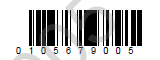 湖南省创新型省份建设专项申报书(2020年度 平台类)湖南省科学技术厅制填 写 说 明1、申报书中不得出现违反法律及相关保密规定的内容，注重知识产权的保护，申报人对申请书的真实性、合法性负责。2、项目受理号在项目申请书经过推荐单位审核通过后由系统自动生成；系统生成的申请书PDF中，自动附带水印号和条形码，水印号和条形码号码一致。3、申报单位、推荐单位：按单位公章填写全称。4、经费情况，以万元为单位，用阿拉伯数字表示。一、基本信息表注：如获立项，“平台简介”内容将向社会公开二、人员信息三、科研成果信息四、拟通过科技项目经费新购置50万元及以上科研仪器信息（没有新购置计划的不需要填写）五、审核意见六、附件材料实施方案一、拟建实验室基本信息 实验室拟定名称，所属领域、依托单位。拟建实验室必要性与国家及区域发展战略吻合情况；符合国家重点实验室体系重组要求情况；是否属于关键核心领域和“卡脖子”技术；对于推动产业发展的作用和意义；4.与已有的研究内容相近的国家重点实验室的对比，在本行业领域的地位。三、拟建实验室可行性1.实验室学科、核心团队人员情况及优势；2.已有科研基础平台情况；3.成果转化等方面现状分析。四、研究方向及主要研究内容围绕国家及区域经济社会发展和本领域发展重大需求，凝炼研究方向，明确各研究方向具体研究内容。五、目标任务（3年）1.实验室建设的总体建设目标和重点任务；2.技术研发、科研条件建设、成果推广转化、开放共享、管理机制等建设目标；3.预期成效（预期社会经济效益和主要成果等，可量化）六、依托单位条件保障1.自筹经费和配套经费承诺或保障情况。2.依托单位其他支持情况。3.其他保障措施。湖南省创新型省份建设专项申报书(   年度 平台类)湖南省科学技术厅制填 写 说 明1、申报书中不得出现违反法律及相关保密规定的内容，注重知识产权的保护，申报人对申请书的真实性、合法性负责。2、项目受理号在项目申请书经过推荐单位审核通过后由系统自动生成；系统生成的申请书PDF中，自动附带水印号和条形码，水印号和条形码号码一致。3、申报单位、推荐单位：按单位公章填写全称。4、经费情况，以万元为单位，用阿拉伯数字表示。一、基本信息表注：如获立项，“平台简介”内容将向社会公开二、人员信息三、科研成果信息四、拟通过科技项目经费新购置50万元及以上科研仪器信息（没有新购置计划的不需要填写）五、审核意见六、附件材料实施方案（一）组建平台的必要性与国家和我省主要发展政策的吻合程度。推动产业领域、行业区域的作用意义。3、本技术领域已有研发平台布局情况及定位区别。（二）组建基础条件和优势牵头单位基本情况、主要优势（有联合共建单位的需要说明合作的主要内容，各方的主要任务）。组建负责人和核心团队人员情况及优势。3、已有基础条件（资质、知识产权、技术、仪器设施、场地等。已开展的前期工作，产学研合作情况，工程化研究情况等）（三）组建目标任务和预期成效1、研究方向，三至五年主要研究内容，需要攻克的主要技术难点。2、技术研发、科研条件建设、成果推广转化、开放共享、管理机制等建设目标。3、预期成效（经济、社会指标）（四）组建实施和保障措施自筹经费和配套经费承诺或保障情况。依托单位其他支持情况。其他保障措施。湖南省创新型省份建设专项申报书(   年度 平台类)湖南省科学技术厅制填 写 说 明1、申报书中不得出现违反法律及相关保密规定的内容，注重知识产权的保护，申报人对申请书的真实性、合法性负责。2、项目受理号在项目申请书经过推荐单位审核通过后由系统自动生成；系统生成的申请书PDF中，自动附带水印号和条形码，水印号和条形码号码一致。3、申报单位、推荐单位：按单位公章填写全称。4、经费情况，以万元为单位，用阿拉伯数字表示。一、基本信息表注：如获立项，“平台简介”内容将向社会公开二、人员信息三、科研成果信息四、拟通过科技项目经费新购置50万元及以上科研仪器信息（没有新购置计划的不需要填写）五、审核意见六、附件材料实施方案（一）组建平台的必要性（限2000字）与国家和我省主要发展政策的吻合程度。推动产业领域、行业区域的作用意义。（二）组建目标任务和预期成效（限2000字）1、目标定位的科学准确性和主要特色、关键技术及创新点。2、任务设置分工的科学合理性。3、主要成效（预期社会经济效益和主要成果等）（三）组建基础条件和优势（限2500字）牵头单位基本情况、主要优势和联合承担单位的主要作用。组建负责和核心团队人员情况及优势。3、已有基础条件（已开展的前期工作，拥有资质、技术、仪器设施、场地等。省级国际创新合作基地需要写明近五年承担的国家或省级的重点合作项目、取得的国际科技合作成果，一级国际科技合作发挥的示范作用、3年内国际科技合作的目标等内容）（四）组建实施和保障措施（限2500字）实施方案的科学性、合理性和可行性。自筹经费和配套经费承诺或保障情况。其他保障措施。湖南创新型省份建设专项申报书(   年度)湖南省科学技术厅制填写说明1、表中所涉及的湖南省国际科技创新合作基地(简称“省国合基地”)，各类申报主体需提供相应的实施方案作为附加材料;2、表中所涉及的国际科技合作经费、项目、人才、成果等请列明时间;3、表中所涉及经费(或资金)均指人民币；4、科技合作协议：是指申报单位签订的对外科技合作与交流协议(含院校间、企业间、企业与院校间、基地、园区与外方合作单位间签订的科技合作与交流协议等);5、各项情况要求如实填报,若无该项内容可直接填“无”;6、未尽事宜请参照湖南省国际科技合作基地管理相关文件处理。《湖南省国际科技创新合作基地实施方案》编 制 提 纲一、申报基地必要性重点阐明如何围绕我省经济社会发展战略，有效利用国际科技创新资源，提升科技创新国际化水平，积极引进国外先进技术或者加快科技创新“走出去”步伐，发挥基地在“创新引领、开放崛起”中的示范带头作用。二、现有基础与优势（一）相关领域的科研基础与优势特色申报单位基本情况、研发实力、人才团队、领域优势等。（二）现有的国际科技合作基础提供与国外大学、科研机构、企业等合作情况的介绍（可附合作协议、项目合同书等，能够证明机构合作研发实力的材料，及与国外科技合作成效情况，如项目经费额度、合作成果、成果转化、论文、专利等）；国外合作伙伴的技术特点和优势。（三）基地建设对相关产业、技术领域国际科技合作的引领和示范作用三、建设思路、目标（一）总体思路阐明基地建设的总体思路和功能定位，开展国际合作的重点技术领域、合作国别(地区)、发展方向等。（二）建设目标根据申报类别，提出未来三年的建设目标，重点包括在研发合作（成果转移转化）、人才培养引进、服务能力建设、国际人文交流、国际技术培训等方面的目标。四、建设内容围绕基地建设的总体思路和目标,阐述具体建设内容，制定未来三年工作计划。五、运作机制和保障措施（一）合作伙伴的投入及合作机制等。（二）基地建设模式与运行机制，以及人员、资金、设施、服务、管理等方面的保障措施等。湖南省科技企业孵化器认定申报书(2020年度) 湖南省科学技术厅制填 写 说 明1. 申报书中不得出现违反法律及相关保密规定的内容，注重知识产权的保护，申报单位对申请书的真实性、合法性负责。2．受理号在申报书经过推荐单位审核通过后由系统自动生成；系统生成的申报书PDF中，自动附带水印号和条形码，水印号和条形码号码一致。3. 申报单位、推荐单位：按单位公章填写全称。省级科技企业孵化器认定申请表在孵企业情况汇总表毕业企业情况汇总表证明材料湖南创新型省份建设专项申报书(2020年度 认定类)湖南省科学技术厅制填 写 说 明1. 申报书中不得出现违反法律及相关保密规定的内容，注重知识产权的保护，申报单位对申请书的真实性、合法性负责。2．受理号在申报书经过推荐单位审核通过后由系统自动生成；系统生成的申报书PDF中，自动附带水印号和条形码，水印号和条形码号码一致。3. 申报单位、推荐单位：按单位公章填写全称。4. 众创空间所在园区或孵化器：指省级及以上高新区、科技企业孵化器、大学科技园等。单位基本情况众创空间基本情况三、背景和依据四、附件材料五、审核意见湖南创新型省份建设专项申报书(2020年度)湖南省科学技术厅制填写说明1、申报书中不得出现违反法律及相关保密规定的内容，注重知识产权的保护，申报人对申请书的真实性、合法性负责。2、项目受理号在项目申请书经过推荐单位审核通过后由系统自动生成；系统生成的申请书PDF中，自动附带水印号和条形码，水印号和条形码号码一致。3、申报单位、推荐单位：按单位公章填写全称。一、基本情况二、主要负责人及团队情况三、星创天地建设情况拟通过科技项目经费新购置50万元及以上科研仪器信息（没有新购置计划的不需要填写）五、附件材料六、审核意见湖南省创新型省份建设专项创新平台申报书(2020年度 平台类)湖南省科学技术厅制填 写 说 明1. 申报书中不得出现违反法律及相关保密规定的内容，注重知识产权的保护，申报人对申请书的真实性、合法性负责。2. 项目受理号在项目申请书经过推荐单位审核通过后由系统自动生成；系统生成的申请书PDF中，自动附带水印号和条形码，水印号和条形码号码一致。3. 申报单位、推荐单位：按单位公章填写全称。4. 经费情况，以万元为单位，用阿拉伯数字表示。拟聘请专家情况表审核意见附件材料实施方案提纲（一）组建平台的必要性（限2000字）1. 与国家和我省主要发展政策的吻合程度。2. 推动产业领域、行业区域的作用和意义。（二）组建目标任务和预期成效（限2000字）1. 目标定位的科学准确性和主要特色、关键技术及创新点。2. 任务设置分工的科学合理性。3. 主要成效（预期社会经济效益和主要成果等）（三）组建基础条件和优势（限2500字）1. 牵头单位基本情况、主要优势和承担单位的主要作用。2. 组建负责和核心团队人员情况及优势。3. 已有基础条件（已开展的前期工作，拥有资质、技术、仪器设施、场地等。省级引才引智基地需要写明近三年承担的国家或省级的重点合作项目、取得的引智成果和发挥的示范作用。（四）组建实施和保障措施（限2500字）1. 实施方案的科学性、合理性和可行性。2. 自筹经费和配套经费承诺或保障情况。3. 其他保障措施。湖南省创新型省份建设专项申报书(   年度 平台类)湖南省科学技术厅制填 写 说 明1、申报书中不得出现违反法律及相关保密规定的内容，注重知识产权的保护，申报人对申请书的真实性、合法性负责。2、项目受理号在项目申请书经过推荐单位审核通过后由系统自动生成；系统生成的申请书PDF中，自动附带水印号和条形码，水印号和条形码号码一致。3、申报单位、推荐单位：按单位公章填写全称。4、经费情况，以万元为单位，用阿拉伯数字表示。湖南省产业技术创新战略联盟基本信息表湖南省产业技术创新战略联盟组建方案一、联盟组建背景（一）所属领域产业与技术发展概况（二）联盟组建必要性二、组建基础、条件与优势（一）联盟成员（二）组建基础、条件与优势三、联盟组建方案（一）联盟目标（二）联盟任务（三）运行管理机制（四）权益共享与保障四、预期绩效与示范效益（一）创新效益（二）经济社会效益附件计划类别： 创新平台与人才计划            项目类别： 条件保障类创新平台                                主管处室： 基础研究处                 受理编号：                            湖南省创新型省份建设专项申报书(    年度)    平 台 类 型 ：                                     平 台 名 称 ：承 担 单 位 ：                             (公章)通 讯 地 址 ：   邮 政 编 码 ：   平台主任/站长：    联系电话：   手机：联 系 人 ：        联系电话：   手机：电 子 邮 箱 ：         推 荐 单 位 ： 填 报 日 期 ：  湖南省科学技术厅制填写说明1、申报书中不得出现违反法律及相关保密规定的内容，注重知识产权的保护，申报人对申请书的真实性、合法性负责。2、项目受理号在项目申请书经过推荐单位审核通过后由系统自动生成；系统生成的申请书PDF中，自动附带水印号和条形码，水印号和条形码号码一致。3、申报单位、推荐单位：按单位公章填写全称。基本信息表一、平台基本情况二、牵头单位基本情况三、平台主任/站长信息四、平台参与单位（最多不超过6家）五、平台认定基础六、附表1、主要人员名单2、现有主要设备一览表（含软件设备）（限20万元以上）3、近3年承担项目一览表（不超过5项）4、近3年主要研究成果获奖情况（不超过5项）5、近3年主要知识产权情况（不超过5项）七、依托单位意见八、参与单位意见九、推荐单位意见十、证明材料计划类别：创新平台与人才计划项目类别：国家重点实验室培育基地  主管处室：基础研究处受理编号：平台名称：依托单位：（盖章）（盖章）（盖章）（盖章）（盖章）通讯地址：邮政编码：平台主任：联系电话：手机：联系人：联系电话：手机：电子邮箱：推荐单位：申报日期：平台名称技术领域平台性质□独立法人   □内部独立运行□独立法人   □内部独立运行□独立法人   □内部独立运行□独立法人   □内部独立运行组建方式组建方式□独立建设 □联合共建□独立建设 □联合共建□独立建设 □联合共建依托单位信息单位名称--------依托单位信息单位所在地--------依托单位信息单位性质--------依托单位信息法人代表--统一社会信用代码（组织机构代码）统一社会信用代码（组织机构代码）统一社会信用代码（组织机构代码）统一社会信用代码（组织机构代码）--依托单位信息上年销售收入（万元）--上年研发投入（万元）上年研发投入（万元）上年研发投入（万元）上年研发投入（万元）--依托单位信息上年人员总数（人）--上年研发人员数（人）上年研发人员数（人）上年研发人员数（人）上年研发人员数（人）--联合共建单位（限5项，组建方式为“独立建设”不填）联合共建单位（限5项，组建方式为“独立建设”不填）联合共建单位（限5项，组建方式为“独立建设”不填）联合共建单位（限5项，组建方式为“独立建设”不填）联合共建单位（限5项，组建方式为“独立建设”不填）联合共建单位（限5项，组建方式为“独立建设”不填）联合共建单位（限5项，组建方式为“独立建设”不填）联合共建单位（限5项，组建方式为“独立建设”不填）联合共建单位（限5项，组建方式为“独立建设”不填）联合共建单位（限5项，组建方式为“独立建设”不填）序号单位名称单位名称单位名称单位性质单位性质单位性质单位性质统一社会信用代码（组织机构代码）统一社会信用代码（组织机构代码）1\\\\\\\\\平台基本情况平台基本情况平台基本情况平台基本情况平台基本情况平台基本情况平台基本情况平台基本情况平台基本情况平台基本情况平台已完成投入（万元）平台已完成投入（万元）平台预计3年新增投入（万元）平台预计3年新增投入（万元）平台预计3年新增投入（万元）平台预计3年新增投入（万元）平台研发面积(平方米)平台研发面积(平方米)平台研发设备总值(万元)平台研发设备总值(万元)平台研发设备总值(万元)平台研发设备总值(万元)平台固定人员人员总数人人本科以上人员本科以上人员本科以上人员本科以上人员人人平台固定人员研发人员人人高级职称人员高级职称人员高级职称人员高级职称人员人人平台主任（项目负责人）信息平台主任（项目负责人）信息平台主任（项目负责人）信息平台主任（项目负责人）信息平台主任（项目负责人）信息平台主任（项目负责人）信息平台主任（项目负责人）信息平台主任（项目负责人）信息平台主任（项目负责人）信息平台主任（项目负责人）信息姓名出生年月专业专业专业证件类型证件号码职务职务职务职称学历办公电话办公电话办公电话手机电子邮件平台简介 （限300字）平台简介 （限300字）平台简介 （限300字）平台简介 （限300字）平台简介 （限300字）平台简介 （限300字）平台简介 （限300字）平台简介 （限300字）平台简介 （限300字）平台简介 （限300字）主要研发人员名单主要研发人员名单主要研发人员名单主要研发人员名单主要研发人员名单主要研发人员名单主要研发人员名单主要研发人员名单主要研发人员名单序号姓名性别出生年月学历专业职称职务岗位近3年代表性科研项目（限10项）近3年代表性科研项目（限10项）近3年代表性科研项目（限10项）近3年代表性科研项目（限10项）近3年代表性科研项目（限10项）近3年代表性科研项目（限10项）近3年代表性科研项目（限10项）近3年代表性科研项目（限10项）近3年代表性科研项目（限10项）近3年代表性科研项目（限10项）近3年代表性科研项目（限10项）近3年代表性科研项目（限10项）序号序号项目名称项目来源负责人负责人开始时间结束时间结束时间合同经费（万元）合同经费（万元）进展情况近3年代表性研究成果获奖（限10项）近3年代表性研究成果获奖（限10项）近3年代表性研究成果获奖（限10项）近3年代表性研究成果获奖（限10项）近3年代表性研究成果获奖（限10项）近3年代表性研究成果获奖（限10项）近3年代表性研究成果获奖（限10项）近3年代表性研究成果获奖（限10项）近3年代表性研究成果获奖（限10项）近3年代表性研究成果获奖（限10项）近3年代表性研究成果获奖（限10项）近3年代表性研究成果获奖（限10项）序号序号成 果 名 称成 果 名 称成 果 名 称奖励等级奖励等级奖励类别奖励类别奖励类别颁奖部门颁奖部门近3年代表性知识产权（限10项）近3年代表性知识产权（限10项）近3年代表性知识产权（限10项）近3年代表性知识产权（限10项）近3年代表性知识产权（限10项）近3年代表性知识产权（限10项）近3年代表性知识产权（限10项）近3年代表性知识产权（限10项）近3年代表性知识产权（限10项）近3年代表性知识产权（限10项）近3年代表性知识产权（限10项）近3年代表性知识产权（限10项）序号序号知识产权名称知识产权名称知识产权名称知识产权名称知识产权名称知识产权名称专利号/登记号/品种权号专利号/登记号/品种权号专利号/登记号/品种权号专利号/登记号/品种权号近3年发表代表性学术专著和论文（限10项）近3年发表代表性学术专著和论文（限10项）近3年发表代表性学术专著和论文（限10项）近3年发表代表性学术专著和论文（限10项）近3年发表代表性学术专著和论文（限10项）近3年发表代表性学术专著和论文（限10项）近3年发表代表性学术专著和论文（限10项）近3年发表代表性学术专著和论文（限10项）近3年发表代表性学术专著和论文（限10项）近3年发表代表性学术专著和论文（限10项）近3年发表代表性学术专著和论文（限10项）近3年发表代表性学术专著和论文（限10项）序号专著（论文）名 称专著（论文）名 称专著（论文）名 称专著（论文）名 称出版社（期刊）出版社（期刊）发表时间发表时间发表时间备注备注序号仪器设备名称型号主要技术参数经费购置用途本单位同类仪器情况本单位实验支撑条件（场地、人员、水电等）依托单位意见负责人签名：             （单位盖章）   年    月    日合作单位意见负责人签名：             （单位盖章）  年    月    日推荐单位意见（简述项目推荐意见及列入本地区、部门计划情况）负责人签名：              （单位盖章）          年    月    日序号附件名称是否必备材料1申报单位诚信承诺书是（自动读取）2项目负责人诚信承诺书是3近三年的财务审计报告和近三年研发投入证明是4研发场地产权或者租赁证明是5营业执照是6近3年代表性科研项目获得科技成果奖励证明是7联合共建协议是（联合共建）否（独立建设）8管理委员会、专家指导委员会成员名单 是9近3年代表性科研项目的立项文件是10近3年代表性知识产权证书是11其它能够证明反映科技创新能力的佐证材料否计划类别：创新平台与人才计划项目类别：省重点实验室、工程技术研究中心  主管处室：基础研究处受理编号：平台名称：依托单位：（盖章）（盖章）（盖章）（盖章）（盖章）通讯地址：邮政编码：平台主任：联系电话：手机：联系人：联系电话：手机：电子邮箱：推荐单位：申报日期：平台名称技术领域平台性质□独立法人   □内部独立运行□独立法人   □内部独立运行□独立法人   □内部独立运行□独立法人   □内部独立运行组建方式组建方式□独立建设 □联合共建□独立建设 □联合共建□独立建设 □联合共建依托单位信息单位名称--------依托单位信息单位所在地--------依托单位信息单位性质--------依托单位信息法人代表--统一社会信用代码（组织机构代码）统一社会信用代码（组织机构代码）统一社会信用代码（组织机构代码）统一社会信用代码（组织机构代码）--依托单位信息上年销售收入（万元）--上年研发投入（万元）上年研发投入（万元）上年研发投入（万元）上年研发投入（万元）--依托单位信息上年人员总数（人）--上年研发人员数（人）上年研发人员数（人）上年研发人员数（人）上年研发人员数（人）--联合共建单位（限5项，组建方式为“独立建设”不填）联合共建单位（限5项，组建方式为“独立建设”不填）联合共建单位（限5项，组建方式为“独立建设”不填）联合共建单位（限5项，组建方式为“独立建设”不填）联合共建单位（限5项，组建方式为“独立建设”不填）联合共建单位（限5项，组建方式为“独立建设”不填）联合共建单位（限5项，组建方式为“独立建设”不填）联合共建单位（限5项，组建方式为“独立建设”不填）联合共建单位（限5项，组建方式为“独立建设”不填）联合共建单位（限5项，组建方式为“独立建设”不填）序号单位名称单位名称单位名称单位性质单位性质单位性质单位性质统一社会信用代码（组织机构代码）统一社会信用代码（组织机构代码）1\\\\\\\\\平台基本情况平台基本情况平台基本情况平台基本情况平台基本情况平台基本情况平台基本情况平台基本情况平台基本情况平台基本情况平台已完成投入（万元）平台已完成投入（万元）平台预计3年新增投入（万元）平台预计3年新增投入（万元）平台预计3年新增投入（万元）平台预计3年新增投入（万元）平台研发面积(平方米)平台研发面积(平方米)平台研发设备总值(万元)平台研发设备总值(万元)平台研发设备总值(万元)平台研发设备总值(万元)平台固定人员人员总数人人本科以上人员本科以上人员本科以上人员本科以上人员人人平台固定人员研发人员人人高级职称人员高级职称人员高级职称人员高级职称人员人人平台主任（项目负责人）信息平台主任（项目负责人）信息平台主任（项目负责人）信息平台主任（项目负责人）信息平台主任（项目负责人）信息平台主任（项目负责人）信息平台主任（项目负责人）信息平台主任（项目负责人）信息平台主任（项目负责人）信息平台主任（项目负责人）信息姓名出生年月专业专业专业证件类型证件号码职务职务职务职称学历办公电话办公电话办公电话手机电子邮件平台简介 （限300字）平台简介 （限300字）平台简介 （限300字）平台简介 （限300字）平台简介 （限300字）平台简介 （限300字）平台简介 （限300字）平台简介 （限300字）平台简介 （限300字）平台简介 （限300字）主要研发人员名单主要研发人员名单主要研发人员名单主要研发人员名单主要研发人员名单主要研发人员名单主要研发人员名单主要研发人员名单主要研发人员名单序号姓名性别出生年月学历专业职称职务岗位近3年代表性科研项目（限10项）近3年代表性科研项目（限10项）近3年代表性科研项目（限10项）近3年代表性科研项目（限10项）近3年代表性科研项目（限10项）近3年代表性科研项目（限10项）近3年代表性科研项目（限10项）近3年代表性科研项目（限10项）近3年代表性科研项目（限10项）近3年代表性科研项目（限10项）近3年代表性科研项目（限10项）近3年代表性科研项目（限10项）序号序号项目名称项目来源负责人负责人开始时间结束时间结束时间合同经费（万元）合同经费（万元）进展情况近3年代表性研究成果获奖（限10项）近3年代表性研究成果获奖（限10项）近3年代表性研究成果获奖（限10项）近3年代表性研究成果获奖（限10项）近3年代表性研究成果获奖（限10项）近3年代表性研究成果获奖（限10项）近3年代表性研究成果获奖（限10项）近3年代表性研究成果获奖（限10项）近3年代表性研究成果获奖（限10项）近3年代表性研究成果获奖（限10项）近3年代表性研究成果获奖（限10项）近3年代表性研究成果获奖（限10项）序号序号成 果 名 称成 果 名 称成 果 名 称奖励等级奖励等级奖励类别奖励类别奖励类别颁奖部门颁奖部门近3年代表性知识产权（限10项）近3年代表性知识产权（限10项）近3年代表性知识产权（限10项）近3年代表性知识产权（限10项）近3年代表性知识产权（限10项）近3年代表性知识产权（限10项）近3年代表性知识产权（限10项）近3年代表性知识产权（限10项）近3年代表性知识产权（限10项）近3年代表性知识产权（限10项）近3年代表性知识产权（限10项）近3年代表性知识产权（限10项）序号序号知识产权名称知识产权名称知识产权名称知识产权名称知识产权名称知识产权名称专利号/登记号/品种权号专利号/登记号/品种权号专利号/登记号/品种权号专利号/登记号/品种权号近3年发表代表性学术专著和论文（限10项）近3年发表代表性学术专著和论文（限10项）近3年发表代表性学术专著和论文（限10项）近3年发表代表性学术专著和论文（限10项）近3年发表代表性学术专著和论文（限10项）近3年发表代表性学术专著和论文（限10项）近3年发表代表性学术专著和论文（限10项）近3年发表代表性学术专著和论文（限10项）近3年发表代表性学术专著和论文（限10项）近3年发表代表性学术专著和论文（限10项）近3年发表代表性学术专著和论文（限10项）近3年发表代表性学术专著和论文（限10项）序号专著（论文）名 称专著（论文）名 称专著（论文）名 称专著（论文）名 称出版社（期刊）出版社（期刊）发表时间发表时间发表时间备注备注序号仪器设备名称型号主要技术参数经费购置用途本单位同类仪器情况本单位实验支撑条件（场地、人员、水电等）依托单位意见负责人签名：             （单位盖章）   年    月    日合作单位意见负责人签名：             （单位盖章）  年    月    日推荐单位意见（简述项目推荐意见及列入本地区、部门计划情况）负责人签名：              （单位盖章）          年    月    日序号附件名称是否必备材料1申报单位诚信承诺书是（自动读取）2项目负责人诚信承诺书是3近三年的财务审计报告和近三年研发投入证明是4研发场地产权或者租赁证明是5营业执照是6近3年代表性科研项目获得科技成果奖励证明是7联合共建协议是（联合共建）否（独立建设）8管理委员会、专家指导委员会成员名单 是9近3年代表性科研项目的立项文件是10近3年代表性知识产权证书是11其它能够证明反映科技创新能力的佐证材料否计划类别：创新平台与人才计划项目类别：临床医学研究中心（基地）主管处室：社会发展处受理编号：平台名称：依托单位：（盖章）（盖章）（盖章）（盖章）（盖章）通讯地址：邮政编码：平台主任：联系电话：手机：联系人：联系电话：手机：电子邮箱：推荐单位：申报日期：平台名称技术领域平台性质□独立法人   □内部独立运行□独立法人   □内部独立运行□独立法人   □内部独立运行□独立法人   □内部独立运行组建方式组建方式□独立建设 □联合共建□独立建设 □联合共建□独立建设 □联合共建依托单位信息单位名称--------依托单位信息单位所在地--------依托单位信息单位性质--------依托单位信息法人代表--统一社会信用代码（组织机构代码）统一社会信用代码（组织机构代码）统一社会信用代码（组织机构代码）统一社会信用代码（组织机构代码）--依托单位信息上年销售收入（万元）--上年研发投入（万元）上年研发投入（万元）上年研发投入（万元）上年研发投入（万元）--依托单位信息上年人员总数（人）--上年研发人员数（人）上年研发人员数（人）上年研发人员数（人）上年研发人员数（人）--联合共建单位联合共建单位联合共建单位联合共建单位联合共建单位联合共建单位联合共建单位联合共建单位联合共建单位联合共建单位序号单位名称单位名称单位名称单位性质单位性质单位性质单位性质统一社会信用代码（组织机构代码）统一社会信用代码（组织机构代码）1\\\\\\\\\平台基本情况平台基本情况平台基本情况平台基本情况平台基本情况平台基本情况平台基本情况平台基本情况平台基本情况平台基本情况平台已完成投入（万元）平台已完成投入（万元）平台预计3年新增投入（万元）平台预计3年新增投入（万元）平台预计3年新增投入（万元）平台预计3年新增投入（万元）平台研发面积(平方米)平台研发面积(平方米)平台研发设备总值(万元)平台研发设备总值(万元)平台研发设备总值(万元)平台研发设备总值(万元)平台固定人员人员总数人人本科以上人员本科以上人员本科以上人员本科以上人员人人平台固定人员研发人员人人高级职称人员高级职称人员高级职称人员高级职称人员人人平台主任（项目负责人）信息平台主任（项目负责人）信息平台主任（项目负责人）信息平台主任（项目负责人）信息平台主任（项目负责人）信息平台主任（项目负责人）信息平台主任（项目负责人）信息平台主任（项目负责人）信息平台主任（项目负责人）信息平台主任（项目负责人）信息姓名出生年月专业专业专业证件类型证件号码职务职务职务职称学历办公电话办公电话办公电话手机电子邮件平台简介 （限300字）平台简介 （限300字）平台简介 （限300字）平台简介 （限300字）平台简介 （限300字）平台简介 （限300字）平台简介 （限300字）平台简介 （限300字）平台简介 （限300字）平台简介 （限300字）主要研发人员名单主要研发人员名单主要研发人员名单主要研发人员名单主要研发人员名单主要研发人员名单主要研发人员名单主要研发人员名单主要研发人员名单序号姓名性别出生年月学历专业职称职务岗位近3年代表性科研项目近3年代表性科研项目近3年代表性科研项目近3年代表性科研项目近3年代表性科研项目近3年代表性科研项目近3年代表性科研项目近3年代表性科研项目近3年代表性科研项目近3年代表性科研项目近3年代表性科研项目近3年代表性科研项目序号序号项目名称项目来源负责人负责人开始时间结束时间结束时间合同经费（万元）合同经费（万元）进展情况近3年代表性研究成果获奖近3年代表性研究成果获奖近3年代表性研究成果获奖近3年代表性研究成果获奖近3年代表性研究成果获奖近3年代表性研究成果获奖近3年代表性研究成果获奖近3年代表性研究成果获奖近3年代表性研究成果获奖近3年代表性研究成果获奖近3年代表性研究成果获奖近3年代表性研究成果获奖序号序号成 果 名 称成 果 名 称成 果 名 称奖励等级奖励等级奖励类别奖励类别奖励类别颁奖部门颁奖部门近3年代表性知识产权近3年代表性知识产权近3年代表性知识产权近3年代表性知识产权近3年代表性知识产权近3年代表性知识产权近3年代表性知识产权近3年代表性知识产权近3年代表性知识产权近3年代表性知识产权近3年代表性知识产权近3年代表性知识产权序号序号知识产权名称知识产权名称知识产权名称知识产权名称知识产权名称知识产权名称专利号/登记号/品种权号专利号/登记号/品种权号专利号/登记号/品种权号专利号/登记号/品种权号近3年发表代表性学术专著和论文近3年发表代表性学术专著和论文近3年发表代表性学术专著和论文近3年发表代表性学术专著和论文近3年发表代表性学术专著和论文近3年发表代表性学术专著和论文近3年发表代表性学术专著和论文近3年发表代表性学术专著和论文近3年发表代表性学术专著和论文近3年发表代表性学术专著和论文近3年发表代表性学术专著和论文近3年发表代表性学术专著和论文序号专著（论文）名 称专著（论文）名 称专著（论文）名 称专著（论文）名 称出版社（期刊）出版社（期刊）发表时间发表时间发表时间备注备注序号仪器设备名称型号主要技术参数经费购置用途本单位同类仪器情况本单位实验支撑条件（场地、人员、水电等）依托单位意见负责人签名：             （单位盖章）   年    月    日合作单位意见负责人签名：             （单位盖章）  年    月    日推荐单位意见（简述项目推荐意见及列入本地区、部门计划情况）负责人签名：              （单位盖章）          年    月    日序号附件名称是否必备材料1申报单位诚信承诺书是（自动读取）2项目负责人诚信承诺书是3近三年的财务审计报告和近三年研发投入证明是4研发场地产权或者租赁证明是5营业执照是6近3年代表性科研项目获得科技成果奖励证明是7联合共建协议根据填写内容判断8管理委员会、专家指导委员会成员名单 是9近3年代表性科研项目的立项文件是10近3年代表性知识产权证书是11其它能够证明反映科技创新能力的佐证材料否计划类别：创新平台与人才计划项目类别：国际科技创新合作基地主管处室：国际与区域科技合作处 受理编号：基地名称：基地负责人：依托单位：推荐单位：申报日期：基 本 信 息 表基 本 信 息 表基 本 信 息 表基 本 信 息 表基 本 信 息 表基 本 信 息 表基 本 信 息 表基 本 信 息 表基 本 信 息 表基 本 信 息 表基 本 信 息 表基 本 信 息 表基 本 信 息 表依托单位信息单位名称依托单位信息单位负责人职  务职  务职  务依托单位信息联系人职  务职  务职  务依托单位信息电  话手  机手  机手  机依托单位信息E–mail传  真传  真传  真依托单位信息通讯地址邮  编邮  编邮  编依托单位信息单位类型□园区  □政府机构   □科研院所  □高等院校 □企业   □中介机构   □其他                    □园区  □政府机构   □科研院所  □高等院校 □企业   □中介机构   □其他                    □园区  □政府机构   □科研院所  □高等院校 □企业   □中介机构   □其他                    □园区  □政府机构   □科研院所  □高等院校 □企业   □中介机构   □其他                    □园区  □政府机构   □科研院所  □高等院校 □企业   □中介机构   □其他                    □园区  □政府机构   □科研院所  □高等院校 □企业   □中介机构   □其他                    □园区  □政府机构   □科研院所  □高等院校 □企业   □中介机构   □其他                    □园区  □政府机构   □科研院所  □高等院校 □企业   □中介机构   □其他                    □园区  □政府机构   □科研院所  □高等院校 □企业   □中介机构   □其他                    □园区  □政府机构   □科研院所  □高等院校 □企业   □中介机构   □其他                    □园区  □政府机构   □科研院所  □高等院校 □企业   □中介机构   □其他                    依托单位信息专职从事国际科技合作人数：             专职从事国际科技合作人数：             专职从事国际科技合作人数：             专职从事国际科技合作人数：             专职从事国际科技合作人数：             专职从事国际科技合作人数：             专职从事国际科技合作人数：             专职从事国际科技合作人数：             专职从事国际科技合作人数：             专职从事国际科技合作人数：             专职从事国际科技合作人数：             专职从事国际科技合作人数：             基地信息基地负责人职 务职 务联系电话联系电话联系电话基地信息基地联系人职 务职 务联系电话联系电话联系电话基地信息Email传  真传  真传  真基地信息所属专业及学科领域关键词间用分号(；)分隔关键词间用分号(；)分隔关键词间用分号(；)分隔关键词间用分号(；)分隔关键词间用分号(；)分隔关键词间用分号(；)分隔关键词间用分号(；)分隔关键词间用分号(；)分隔关键词间用分号(；)分隔关键词间用分号(；)分隔关键词间用分号(；)分隔联合申报单位联合申报单位联合申报单位联合申报单位联合申报单位联合申报单位联合申报单位联合申报单位联合申报单位联合申报单位联合申报单位联合申报单位联合申报单位单位名称单位名称联系人联系人联系人联系人联系人联系方式联系方式联系方式联系方式联系方式联系方式申请基地名称申请基地名称申请基地名称申请基地名称申请基地名称申请基地名称申请基地名称申请基地名称申请基地名称申请基地名称申请基地名称申请基地名称申请基地名称中文名称中文名称英文名称英文名称申报基地类型申报基地类型国际联合研究中心（实验室） 国际创新科技园 国际技术转移中心           示范型国际科技合作基地国际联合研究中心（实验室） 国际创新科技园 国际技术转移中心           示范型国际科技合作基地国际联合研究中心（实验室） 国际创新科技园 国际技术转移中心           示范型国际科技合作基地国际联合研究中心（实验室） 国际创新科技园 国际技术转移中心           示范型国际科技合作基地国际联合研究中心（实验室） 国际创新科技园 国际技术转移中心           示范型国际科技合作基地国际联合研究中心（实验室） 国际创新科技园 国际技术转移中心           示范型国际科技合作基地国际联合研究中心（实验室） 国际创新科技园 国际技术转移中心           示范型国际科技合作基地国际联合研究中心（实验室） 国际创新科技园 国际技术转移中心           示范型国际科技合作基地国际联合研究中心（实验室） 国际创新科技园 国际技术转移中心           示范型国际科技合作基地国际联合研究中心（实验室） 国际创新科技园 国际技术转移中心           示范型国际科技合作基地国际联合研究中心（实验室） 国际创新科技园 国际技术转移中心           示范型国际科技合作基地现有基础条件（包括研发基础、现有各类创新平台名称、科研投入、人才和团队情况，不超过600字）现有基础条件（包括研发基础、现有各类创新平台名称、科研投入、人才和团队情况，不超过600字）近五年实施的重点合作项目、项目名称、项目负责人、合作单位、经费投入、执行期限近五年实施的重点合作项目、项目名称、项目负责人、合作单位、经费投入、执行期限近五年取得的国际科技合作成果，以及国际科技合作发挥的示范作用（不超过600字）近五年取得的国际科技合作成果，以及国际科技合作发挥的示范作用（不超过600字）简述未来三年内国际科技合作的目标（园区类基地突出产业发展和园区建设；技术转移中心类基地突出重点技术领域、合作国别或地区、服务能力建设；研究中心、示范型国际科技创新合作基地突出研究方向、重点领域和示范内容等。限800字）简述未来三年内国际科技合作的目标（园区类基地突出产业发展和园区建设；技术转移中心类基地突出重点技术领域、合作国别或地区、服务能力建设；研究中心、示范型国际科技创新合作基地突出研究方向、重点领域和示范内容等。限800字）国（境）外主要合作伙伴国（境）外主要合作伙伴国别(港、澳、台地区)机构名称（中英文，具体到科研机构实体、大学院系、企业）机构名称（中英文，具体到科研机构实体、大学院系、企业）技术领域技术领域技术领域主要合作方式（可多选）主要合作方式（可多选）主要合作内容签署的科技合作协议名称、时间、有效期（如有）签署的科技合作协议名称、时间、有效期（如有）国（境）外主要合作伙伴国（境）外主要合作伙伴国（境）外主要合作伙伴国（境）外主要合作伙伴国（境）外主要合作伙伴国（境）外主要合作伙伴注：主要合作方式（可多选）□人员交流互访  □引进、联合培养人才    □技术转移  □信息资料交流  □合作研发  □设立联合研发机构/平台/网络□其他（请注明）                                 注：主要合作方式（可多选）□人员交流互访  □引进、联合培养人才    □技术转移  □信息资料交流  □合作研发  □设立联合研发机构/平台/网络□其他（请注明）                                 注：主要合作方式（可多选）□人员交流互访  □引进、联合培养人才    □技术转移  □信息资料交流  □合作研发  □设立联合研发机构/平台/网络□其他（请注明）                                 注：主要合作方式（可多选）□人员交流互访  □引进、联合培养人才    □技术转移  □信息资料交流  □合作研发  □设立联合研发机构/平台/网络□其他（请注明）                                 注：主要合作方式（可多选）□人员交流互访  □引进、联合培养人才    □技术转移  □信息资料交流  □合作研发  □设立联合研发机构/平台/网络□其他（请注明）                                 注：主要合作方式（可多选）□人员交流互访  □引进、联合培养人才    □技术转移  □信息资料交流  □合作研发  □设立联合研发机构/平台/网络□其他（请注明）                                 注：主要合作方式（可多选）□人员交流互访  □引进、联合培养人才    □技术转移  □信息资料交流  □合作研发  □设立联合研发机构/平台/网络□其他（请注明）                                 注：主要合作方式（可多选）□人员交流互访  □引进、联合培养人才    □技术转移  □信息资料交流  □合作研发  □设立联合研发机构/平台/网络□其他（请注明）                                 注：主要合作方式（可多选）□人员交流互访  □引进、联合培养人才    □技术转移  □信息资料交流  □合作研发  □设立联合研发机构/平台/网络□其他（请注明）                                 注：主要合作方式（可多选）□人员交流互访  □引进、联合培养人才    □技术转移  □信息资料交流  □合作研发  □设立联合研发机构/平台/网络□其他（请注明）                                 注：主要合作方式（可多选）□人员交流互访  □引进、联合培养人才    □技术转移  □信息资料交流  □合作研发  □设立联合研发机构/平台/网络□其他（请注明）                                 主要合作伙伴简况主要合作伙伴简况拟通过科技项目经费新购置50万元及以上科研仪器信息（没有新购置计划的不需要填写）拟通过科技项目经费新购置50万元及以上科研仪器信息（没有新购置计划的不需要填写）拟通过科技项目经费新购置50万元及以上科研仪器信息（没有新购置计划的不需要填写）拟通过科技项目经费新购置50万元及以上科研仪器信息（没有新购置计划的不需要填写）拟通过科技项目经费新购置50万元及以上科研仪器信息（没有新购置计划的不需要填写）拟通过科技项目经费新购置50万元及以上科研仪器信息（没有新购置计划的不需要填写）拟通过科技项目经费新购置50万元及以上科研仪器信息（没有新购置计划的不需要填写）拟通过科技项目经费新购置50万元及以上科研仪器信息（没有新购置计划的不需要填写）拟通过科技项目经费新购置50万元及以上科研仪器信息（没有新购置计划的不需要填写）拟通过科技项目经费新购置50万元及以上科研仪器信息（没有新购置计划的不需要填写）拟通过科技项目经费新购置50万元及以上科研仪器信息（没有新购置计划的不需要填写）拟通过科技项目经费新购置50万元及以上科研仪器信息（没有新购置计划的不需要填写）拟通过科技项目经费新购置50万元及以上科研仪器信息（没有新购置计划的不需要填写）依托单位意见 ： 单位负责人（签章）：             （单位公章）                                                       年    月    日依托单位意见 ： 单位负责人（签章）：             （单位公章）                                                       年    月    日依托单位意见 ： 单位负责人（签章）：             （单位公章）                                                       年    月    日依托单位意见 ： 单位负责人（签章）：             （单位公章）                                                       年    月    日依托单位意见 ： 单位负责人（签章）：             （单位公章）                                                       年    月    日依托单位意见 ： 单位负责人（签章）：             （单位公章）                                                       年    月    日依托单位意见 ： 单位负责人（签章）：             （单位公章）                                                       年    月    日依托单位意见 ： 单位负责人（签章）：             （单位公章）                                                       年    月    日依托单位意见 ： 单位负责人（签章）：             （单位公章）                                                       年    月    日依托单位意见 ： 单位负责人（签章）：             （单位公章）                                                       年    月    日依托单位意见 ： 单位负责人（签章）：             （单位公章）                                                       年    月    日依托单位意见 ： 单位负责人（签章）：             （单位公章）                                                       年    月    日依托单位意见 ： 单位负责人（签章）：             （单位公章）                                                       年    月    日推荐单位意见（包括投入及支持措施，不超过400字）：经办人（签章）：           单位负责人（签章）：             （单位公章）                                                                                                         年    月    日推荐单位意见（包括投入及支持措施，不超过400字）：经办人（签章）：           单位负责人（签章）：             （单位公章）                                                                                                         年    月    日推荐单位意见（包括投入及支持措施，不超过400字）：经办人（签章）：           单位负责人（签章）：             （单位公章）                                                                                                         年    月    日推荐单位意见（包括投入及支持措施，不超过400字）：经办人（签章）：           单位负责人（签章）：             （单位公章）                                                                                                         年    月    日推荐单位意见（包括投入及支持措施，不超过400字）：经办人（签章）：           单位负责人（签章）：             （单位公章）                                                                                                         年    月    日推荐单位意见（包括投入及支持措施，不超过400字）：经办人（签章）：           单位负责人（签章）：             （单位公章）                                                                                                         年    月    日推荐单位意见（包括投入及支持措施，不超过400字）：经办人（签章）：           单位负责人（签章）：             （单位公章）                                                                                                         年    月    日推荐单位意见（包括投入及支持措施，不超过400字）：经办人（签章）：           单位负责人（签章）：             （单位公章）                                                                                                         年    月    日推荐单位意见（包括投入及支持措施，不超过400字）：经办人（签章）：           单位负责人（签章）：             （单位公章）                                                                                                         年    月    日推荐单位意见（包括投入及支持措施，不超过400字）：经办人（签章）：           单位负责人（签章）：             （单位公章）                                                                                                         年    月    日推荐单位意见（包括投入及支持措施，不超过400字）：经办人（签章）：           单位负责人（签章）：             （单位公章）                                                                                                         年    月    日推荐单位意见（包括投入及支持措施，不超过400字）：经办人（签章）：           单位负责人（签章）：             （单位公章）                                                                                                         年    月    日推荐单位意见（包括投入及支持措施，不超过400字）：经办人（签章）：           单位负责人（签章）：             （单位公章）                                                                                                         年    月    日计划类别：创新平台与人才计划项目类别：省级科技企业孵化器认定主管处室：成果转化与区域创新处受理编号：孵化器名称：申报单位：负责人：联系电话：手机：联系人：联系电话：手机：推荐单位：申报日期：申报单位推荐单位推荐单位推荐单位成立时间孵化器类型孵化器类型孵化器类型综合□    专业□法定代表人员工人数员工人数员工人数联系人联系电话联系电话联系电话联系人手机手机手机电子邮箱网址网址项目简介（限2000字）认定要求认定要求认定要求认定要求认定要求认定要求内容标准标准目前具备条件目前具备条件目前具备条件发展方向符合认定和管理办法第二条之规定符合认定和管理办法第二条之规定管理团队及机构设置合理。管理人员中具有大专以上学历的占80%以上，接受孵化器专业培训的人员比例达30%以上。管理人员中具有大专以上学历的占80%以上，接受孵化器专业培训的人员比例达30%以上。场地面积及孵化使用面积可自主支配场地在10000㎡以上（专业孵化器达5000㎡以上），孵化企业使用面积占75%以上。可自主支配场地在10000㎡以上（专业孵化器达5000㎡以上），孵化企业使用面积占75%以上。服务设施及服务功能为企业提供商务、资金、信息、咨询、市场、培训、技术开发与交流、国际合作等多方面的服务。为企业提供商务、资金、信息、咨询、市场、培训、技术开发与交流、国际合作等多方面的服务。管理制度管理规范，有严格的各项管理制度和财务制度。管理规范，有严格的各项管理制度和财务制度。孵化企业孵化场地内孵化50家以上（专业技术型孵化器在孵化企业40家以上）孵化场地内孵化50家以上（专业技术型孵化器在孵化企业40家以上）毕业企业累计毕业企业10家以上，提供就业机会1000个以上（专业孵化器累计毕业企业10家以上，提供就业岗位超过800个以上）累计毕业企业10家以上，提供就业机会1000个以上（专业孵化器累计毕业企业10家以上，提供就业岗位超过800个以上）孵化资金孵化器本身拥有不低于200万元的种子资金或孵化资金，并至少有2个以上的资金使用案例。孵化器本身拥有不低于200万元的种子资金或孵化资金，并至少有2个以上的资金使用案例。运营时间运营时间在两年以上，经营状况良好，并按湖南省人民政府科技行政主管部门要求，至少连续2年上报相关统计数据，且数据齐全、真实。运营时间在两年以上，经营状况良好，并按湖南省人民政府科技行政主管部门要求，至少连续2年上报相关统计数据，且数据齐全、真实。形成了创业导师工作机制和服务体系已经形成创业导师工作制和服务体系。已经形成创业导师工作制和服务体系。专业孵化器应具备的服务专业孵化器应具备专业技术领域的公共平台或中试平台，并具有专业化的技术服务能力和管理团队。专业孵化器应具备专业技术领域的公共平台或中试平台，并具有专业化的技术服务能力和管理团队。1. 孵化器概述（限1000字）1. 孵化器概述（限1000字）1. 孵化器概述（限1000字）1. 孵化器概述（限1000字）1. 孵化器概述（限1000字）1. 孵化器概述（限1000字）2 .孵化器的运行机制和服务模式介绍，以及孵化器（包括有合作的中介服务机构）为在孵企业提供的服务内容介绍（限1000字）2 .孵化器的运行机制和服务模式介绍，以及孵化器（包括有合作的中介服务机构）为在孵企业提供的服务内容介绍（限1000字）2 .孵化器的运行机制和服务模式介绍，以及孵化器（包括有合作的中介服务机构）为在孵企业提供的服务内容介绍（限1000字）2 .孵化器的运行机制和服务模式介绍，以及孵化器（包括有合作的中介服务机构）为在孵企业提供的服务内容介绍（限1000字）2 .孵化器的运行机制和服务模式介绍，以及孵化器（包括有合作的中介服务机构）为在孵企业提供的服务内容介绍（限1000字）2 .孵化器的运行机制和服务模式介绍，以及孵化器（包括有合作的中介服务机构）为在孵企业提供的服务内容介绍（限1000字）3. 运行时间内的2个成功孵化案例（重点介绍孵化器通过什么服务帮助企业解决了什么问题，不是简单介绍企业的发展情况）（限1000字）3. 运行时间内的2个成功孵化案例（重点介绍孵化器通过什么服务帮助企业解决了什么问题，不是简单介绍企业的发展情况）（限1000字）3. 运行时间内的2个成功孵化案例（重点介绍孵化器通过什么服务帮助企业解决了什么问题，不是简单介绍企业的发展情况）（限1000字）3. 运行时间内的2个成功孵化案例（重点介绍孵化器通过什么服务帮助企业解决了什么问题，不是简单介绍企业的发展情况）（限1000字）3. 运行时间内的2个成功孵化案例（重点介绍孵化器通过什么服务帮助企业解决了什么问题，不是简单介绍企业的发展情况）（限1000字）3. 运行时间内的2个成功孵化案例（重点介绍孵化器通过什么服务帮助企业解决了什么问题，不是简单介绍企业的发展情况）（限1000字）4. 孵化器在创业导师、大学生科技创业就业见习方面开展的工作（限1000字）4. 孵化器在创业导师、大学生科技创业就业见习方面开展的工作（限1000字）4. 孵化器在创业导师、大学生科技创业就业见习方面开展的工作（限1000字）4. 孵化器在创业导师、大学生科技创业就业见习方面开展的工作（限1000字）4. 孵化器在创业导师、大学生科技创业就业见习方面开展的工作（限1000字）4. 孵化器在创业导师、大学生科技创业就业见习方面开展的工作（限1000字）5. 孵化器在品牌和文化建设、毕业企业跟踪、数据统计和绩效评价等方面开展的工作（限1000字）5. 孵化器在品牌和文化建设、毕业企业跟踪、数据统计和绩效评价等方面开展的工作（限1000字）5. 孵化器在品牌和文化建设、毕业企业跟踪、数据统计和绩效评价等方面开展的工作（限1000字）5. 孵化器在品牌和文化建设、毕业企业跟踪、数据统计和绩效评价等方面开展的工作（限1000字）5. 孵化器在品牌和文化建设、毕业企业跟踪、数据统计和绩效评价等方面开展的工作（限1000字）5. 孵化器在品牌和文化建设、毕业企业跟踪、数据统计和绩效评价等方面开展的工作（限1000字）6、拟通过科技项目经费新购置50万元及以上科研仪器信息（没有新购置计划的不需要填写）6、拟通过科技项目经费新购置50万元及以上科研仪器信息（没有新购置计划的不需要填写）6、拟通过科技项目经费新购置50万元及以上科研仪器信息（没有新购置计划的不需要填写）6、拟通过科技项目经费新购置50万元及以上科研仪器信息（没有新购置计划的不需要填写）6、拟通过科技项目经费新购置50万元及以上科研仪器信息（没有新购置计划的不需要填写）6、拟通过科技项目经费新购置50万元及以上科研仪器信息（没有新购置计划的不需要填写）序号企业名称注册时间入驻时间注册资金（万元）技术领域孵化场地（平方米）去年营业收入（万元）去年年末职工数大专以上学历人数已申请知识产权数量序号企业名称入驻时间毕业时间技术领域毕业时营业收入（万元）毕业时职工总数毕业时拥有的知识产权数量毕业时是否是高新技术企业毕业时是否引人风险投资毕业时是否被并购序号附件名称是否必备材料1湖南省科技计划申报单位诚信承诺书是2湖南省科技计划申报项目负责人诚信承诺书是3孵化器的法人代码证书（或营业执照）是4孵化器管理人员的学位证书是5接受孵化器从业人员培训的培训证书是6孵化器孵化场地的产权证明（或租赁合同）是7拥有种子资金或孵化资金的相关证明材料（如：存款证明、设立孵化资金的文件、如何使用孵化资金的文件等），并提供资金使用的2个案例证明（如：投资证明文件等）是8当地政府有关对孵化器以及在孵企业的优惠政策文件是9如申报专业孵化器，在孵企业行业聚集度需达到70%以上，并附专业技术服务平台设备清单及用途否10孵化器与合作的中介服务机构（包括法律事务所、会计事务所、咨询机构和风险投资机构等金融机构）签署的为在孵企业服务的合作协议是11关于孵化器运营机构设置与职能的相关文件是12关于企业入孵条件及企业毕业条件的相关文件是13所有在孵企业的营业执照。要求加盖在孵企业公章（公章不可复印）是14所有在孵企业与孵化器签署的孵化服务协议或入驻协议是15毕业企业毕业证是申报单位意见：                负责人签字：                       单位盖章：                                                     年    月    日推荐单位意见：               负责人签字：                       单位盖章：                                                     年    月    日计划类别：创新平台与人才计划项目类别：省级众创空间认定主管处室：成果转化与区域创新处受理编号：众创空间名称：申报单位：负责人：联系电话：手机：联系人：联系电话：手机：推荐单位：申报日期：众创空间名称众创空间名称众创空间名称运营主体名称运营主体名称运营主体名称办公地址办公地址办公地址单位性质单位性质单位性质法定代表人法定代表人法定代表人联系电话联系电话联系人联系人联系人手机手机众创空间所在园区或孵化器众创空间所在园区或孵化器众创空间所在园区或孵化器管理团队成员管理团队成员管理团队成员管理团队成员管理团队成员管理团队成员管理团队成员管理团队成员管理团队成员序号姓名姓名姓名专业专业专/兼职专/兼职职务职责12345创业导师团队成员创业导师团队成员创业导师团队成员创业导师团队成员创业导师团队成员创业导师团队成员创业导师团队成员创业导师团队成员创业导师团队成员序号序号姓名姓名所在单位及职务所在单位及职务专/兼职专/兼职专业特长112233众创空间名称创办时间申报类型□ 专业化众创空间   □ 综合性众创空间□ 专业化众创空间   □ 综合性众创空间□ 专业化众创空间   □ 综合性众创空间□ 专业化众创空间   □ 综合性众创空间□ 专业化众创空间   □ 综合性众创空间专业领域及特色项目简介（限2000字）指 标指 标计量单位计量单位计量单位数量一、众创空间场地情况一、众创空间场地情况----众创空间总面积众创空间总面积平方米平方米平方米    其中：管理办公使用面积    其中：管理办公使用面积平方米平方米平方米          企业和团队使用面积          企业和团队使用面积平方米平方米平方米          公共服务面积          公共服务面积平方米平方米平方米          其他          其他平方米平方米平方米    其中：自有面积    其中：自有面积平方米平方米平方米          租赁面积          租赁面积平方米平方米平方米二、众创空间基本服务二、众创空间基本服务---入驻的创业团队数量入驻的创业团队数量个个个入驻的初创企业数量入驻的初创企业数量个个个举办创新创业活动举办创新创业活动场次场次场次开展创业教育培训开展创业教育培训场次场次场次三、创业团队和企业概况三、创业团队和企业概况---大学生创业大学生创业个个个留学归国人员创业留学归国人员创业个个个科技人员创业科技人员创业个个个社会人员创业社会人员创业个个个创业团队和企业吸纳就业情况创业团队和企业吸纳就业情况人人人其中：吸纳应届毕业大学生就业数其中：吸纳应届毕业大学生就业数人人人四、技术创新服务情况四、技术创新服务情况申请专利数申请专利数个个个研发设计服务研发设计服务次次次成果转化数成果转化数个个个承担市级以上科技项目数承担市级以上科技项目数个个个五、投融资服务情况五、投融资服务情况---入驻团队及企业获得投资总额入驻团队及企业获得投资总额万元万元万元    其中：社会投资    其中：社会投资万元万元万元          众创空间自身投资          众创空间自身投资万元万元万元六、众创空间运营情况六、众创空间运营情况---总收入总收入万元万元万元    其中：服务收入    其中：服务收入万元万元万元          投资收入          投资收入万元万元万元          房租及物业收入          房租及物业收入万元万元万元          财政补贴          财政补贴万元万元万元          其他          其他万元万元万元众创空间的运营成本众创空间的运营成本万元万元万元    其中：人员费用    其中：人员费用万元万元万元          场地费用          场地费用万元万元万元          管理费用          管理费用万元万元万元          其他费用          其他费用万元万元万元1. 总体运营情况（限500字以内）（众创空间基本情况及财务情况、财政补助资金管理情况等。）2. 特色优势（限800字以内）（专业针对重点产业（如电子信息、生物技术、现代农业、高端装备制造、新能源、新材料、节能环保、医药卫生、文化创意和现代服务业等产业领域）；龙头骨干企业围绕主营业务方向建设的众创空间；科研院所、高校围绕优势专业领域建设的众创空间；依托国家自主创新示范区、高新技术产业开发区等建设的各具特色的众创空间。）3、集聚创新创业者情况（限500字以内）（成功吸引入驻创新创业团队和企业的数量；成功从众创空间进入市场进行商业化运营企业的数量。）4、技术创新服务情况（限800字以内）（为创业者提供或与高校、科研院所及第三方科技服务机构等合作提供检验检测、研发设计、小试中试等专业技术服务案例及次数；利用网上技术市场等平台为创业者推介科技成果、对接并成功转移转化科技成果的案例及次数。）5、提供创业融资服务情况（限800字以内）（建立投资基金或与天使投资人、创业投资机构建立合作关系，以股权投资等方式成功为创业企业进行创业融资的案例和数量。）6、提供创业成长服务情况（限800字以内）（与科技企业孵化器、加速器、高新园区合作为创业企业提供创业链条服务的案例和数量。）7、建立创业导师队伍情况（限500字以内）（专（兼）职天使投资人、成功企业家、资深管理者、技术专家、市场营销专家等创业导师数量和辅导活动的次数。）8、开展创业教育培训和活动情况（限800字以内）（开展各类公益讲堂、创业论坛、创业训练营、投资路演、宣传推介以及举办各类创新创业赛事等活动的案例和次数。）9、其他富有特色的成功创业服务情况（限800字以内）（众创空间充分挖掘地方和自身资源创新性地为创业者提供有效服务的案例。）10、拟通过科技项目经费新购置50万元及以上科研仪器信息（没有新购置计划的不需要填写）序号附件名称是否必备材料备注1湖南省科技计划申报单位诚信承诺书是2湖南省科技计划申报项目负责人诚信承诺书是3众创空间运营主体营业执照（或事业单位登记证、民办非企业单位登记证）是4设立天使投资（种子）资金（基金）的相关证明文件是5产权证明或房屋租赁协议是6众创空间管理机构设置与职能的相关文件是7入孵项目（或企业）条件及退出办法的相关文件是8入驻创业团队和企业名单（包括：名称、进驻时间、注册资金、技术领域等），以及与其签署的服务协议；已转化的创业企业应提供加盖各公司印章的营业执照复印件是9管理团队人员毕业证书；培训证书、资格证书等其他能够证明其培训经历的文件是10创业导师聘书，服务协议和服务活动记录等是11举办的各类创新创业活动情况，每场活动附1张活动通知或截图、1张签到单和2张活动图片是12如申报专业化众创空间，请附专业科研设备、检测设施、小试中试平台等科研研发条件和配套服务情况及证明材料。否申报单位意见负责人签名：             （单位盖章）                            年    月    日负责人签名：             （单位盖章）                            年    月    日参与单位意见负责人签名：   （单位盖章）                   年  月  日负责人签名：     （单位盖章）                年  月  日推荐单位意见（简述项目推荐意见及列入本地区、部门计划情况）负责人签名：        （单位盖章）                                年    月    日（简述项目推荐意见及列入本地区、部门计划情况）负责人签名：        （单位盖章）                                年    月    日计划类别：创新平台与人才计划项目类别：省级星创天地主管处室：农村科技处受理编号：星创天地名称：申报单位：项目负责人：联系电话：手机：项目联系人：联系电话：手机：推荐单位：申报日期：   202 年  月  日   202 年  月  日   202 年  月  日   202 年  月  日   202 年  月  日实施主体基本情况实施主体基本情况实施主体基本情况实施主体基本情况实施主体基本情况星创天地名称（名称建议统一为：***星创天地）（名称建议统一为：***星创天地）成立时间（名称建议统一为：***星创天地）（名称建议统一为：***星创天地）成立时间（名称建议统一为：***星创天地）（名称建议统一为：***星创天地）成立时间（名称建议统一为：***星创天地）（名称建议统一为：***星创天地）成立时间实施主体名称机构性质□事业单位      □国有企业     □民营企业    □其他□事业单位      □国有企业     □民营企业    □其他□事业单位      □国有企业     □民营企业    □其他□事业单位      □国有企业     □民营企业    □其他依托单位类型□农业科技园区   □工程技术研究中心 □科技企业孵化器   □涉农高校院所   □科技型企业       □农民专业合作社□科技特派员服务站      □其他□农业科技园区   □工程技术研究中心 □科技企业孵化器   □涉农高校院所   □科技型企业       □农民专业合作社□科技特派员服务站      □其他□农业科技园区   □工程技术研究中心 □科技企业孵化器   □涉农高校院所   □科技型企业       □农民专业合作社□科技特派员服务站      □其他□农业科技园区   □工程技术研究中心 □科技企业孵化器   □涉农高校院所   □科技型企业       □农民专业合作社□科技特派员服务站      □其他单位地址法定代表人联系电话项目联系人联系电话项目简介（限2000字）星创天地基本情况星创天地基本情况星创天地基本情况星创天地基本情况星创天地基本情况星创天地总面积（m2）星创天地总面积（m2）星创天地总面积（m2）星创天地总面积（m2）①农业用地面积（m2）①农业用地面积（m2）①农业用地面积（m2）①农业用地面积（m2）②农业科技成果转化示范基地面积（m2）②农业科技成果转化示范基地面积（m2）②农业科技成果转化示范基地面积（m2）②农业科技成果转化示范基地面积（m2）      ③办公场地面积（m2）      ③办公场地面积（m2）      ③办公场地面积（m2）      ③办公场地面积（m2）      ④公共服务面积（m2）      ④公共服务面积（m2）      ④公共服务面积（m2）      ④公共服务面积（m2）组织农村创新创业活动（场次）（需提供相关附件）组织农村创新创业活动（场次）（需提供相关附件）组织农村创新创业活动（场次）（需提供相关附件）组织农村创新创业活动（场次）（需提供相关附件）组织农业科技培训（场次）（需提供相关附件）组织农业科技培训（场次）（需提供相关附件）组织农业科技培训（场次）（需提供相关附件）组织农业科技培训（场次）（需提供相关附件）农业科技专家数量（含科技特派员、“三区”科技人才、地方科技人才等）（人）（需提供相关附件）农业科技专家数量（含科技特派员、“三区”科技人才、地方科技人才等）（人）（需提供相关附件）农业科技专家数量（含科技特派员、“三区”科技人才、地方科技人才等）（人）（需提供相关附件）农业科技专家数量（含科技特派员、“三区”科技人才、地方科技人才等）（人）（需提供相关附件）已入驻的创客、创业团队数量（个）（需提供相关附件）已入驻的创客、创业团队数量（个）（需提供相关附件）已入驻的创客、创业团队数量（个）（需提供相关附件）已入驻的创客、创业团队数量（个）（需提供相关附件）培育的新型职业农民数量（人）（需提供相关附件）培育的新型职业农民数量（人）（需提供相关附件）培育的新型职业农民数量（人）（需提供相关附件）培育的新型职业农民数量（人）（需提供相关附件）孵化的新型农业经营主体数量（个）（需提供相关附件）孵化的新型农业经营主体数量（个）（需提供相关附件）孵化的新型农业经营主体数量（个）（需提供相关附件）孵化的新型农业经营主体数量（个）（需提供相关附件）星创天地专业领域及特色（限50字）星创天地专业领域及特色（限50字）星创天地专业领域及特色（限50字）星创天地专业领域及特色（限50字）硬件设施设备情况（限50字）硬件设施设备情况（限50字）硬件设施设备情况（限50字）硬件设施设备情况（限50字）“互联网+农业”线上服务平台建设情况（限50字）（需提供相关附件）“互联网+农业”线上服务平台建设情况（限50字）（需提供相关附件）“互联网+农业”线上服务平台建设情况（限50字）（需提供相关附件）“互联网+农业”线上服务平台建设情况（限50字）（需提供相关附件）项目负责人项目负责人项目负责人姓名姓名姓名身份证号专业专业职称职称职称单位及职务项目负责人项目负责人项目负责人星创天地主要负责人简介（200字）星创天地主要负责人简介（200字）星创天地主要负责人简介（200字）管理团队主要成员管理团队主要成员管理团队主要成员管理团队主要成员管理团队主要成员管理团队主要成员管理团队主要成员管理团队主要成员管理团队主要成员管理团队主要成员管理团队主要成员管理团队主要成员管理团队主要成员序号序号姓名姓名姓名专业专业专业专/兼职专/兼职专/兼职职务职责职务职责1122334455创业导师团队主要成员创业导师团队主要成员创业导师团队主要成员创业导师团队主要成员创业导师团队主要成员创业导师团队主要成员创业导师团队主要成员创业导师团队主要成员创业导师团队主要成员创业导师团队主要成员创业导师团队主要成员创业导师团队主要成员创业导师团队主要成员序号姓名姓名姓名所在单位及职务职务所在单位及职务职务所在单位及职务职务所在单位及职务职务专/兼职专/兼职专业特长专业特长专业特长12345671.星创天地的功能定位、特色和理念（限500字）2.星创天地的总体运营情况（限500字）3.星创天地的服务模式和内容（限800字）（包括但不限于开展农业科技创新指导服务、创业培训服务、投融资服务、创业培育孵化、创新创业政策梳理和指导等）4. 集聚创新创业人才情况（限500字）（包括但不限于培育和吸引创客、创新创业团队、新型农业经营主体和初创企业入驻情况，成功孵化农业创业企业情况等）5. 技术创新服务情况（限500字）（包括但不限于加大农业科技成果转化示范，推广先进适用农技、农机及提供其他技术指导服务等）6.开展人才培训和创业教育培训活动情况（限500字）（包括但不限于开展网络培训、授课培训、田间培训和一线实训，创业沙龙、大讲堂、训练营等培训活动情况）7. 培育新型农业经营主体情况（限500字）8.推进一二三产业融合发展情况（限500字）9.成功孵化农业创业企业案例或其他富有特色的成功创新创业服务情况（限800字）（星创天地充分发挥自身优势和资源，创新性地开展农业农村创新创业情况）10.星创天地下一步建设计划和目标（限500字）序号仪器设备名称型号主要技术参数经费购置用途本单位同类仪器情况本单位实验支撑条件（场地、人员、水电等）序号附件名称是否必备备注1星创天地申请单位营业执照（或事业单位登记证、民办非企业单位登记证）是2固定办公场所的产权证明或房屋租赁协议是3提供公共服务、开展农业科技成果转化示范、创新创业场地等场地及其他硬件设施设备的图片资料或其他佐证资料是4聘请创业导师、管理团队的服务协议和组织农村创新创业活动及等佐证材料是5“互联网+农业”线上服务平台建设的相关附件材料是6为星创天地提供技术指导和服务的农业科技专家（含科技特派员、“三区”科技人才、地方科技人才等）及组织农业科技培训的相关附件材料是7已入驻创客、创业团队，培育的新型职业农民、孵化的新型农业经营主体、企业名单（包括：名称、进驻时间、注册资金、技术领域等），以及与其签署的服务协议；已孵化或转化的创业企业应提供加盖各公司印章的营业执照复印件是8其他相关材料否申报单位意见负责人签名：                   （单位盖章）                              年    月    日负责人签名：                   （单位盖章）                              年    月    日参与单位意见负责人签名：   （单位盖章）                   年  月  日负责人签名：    （单位盖章）                年  月  日推荐单位意见（简述推荐意见及列入本地区、部门计划情况）负责人签名：                    （单位盖章）                                年    月    日（简述推荐意见及列入本地区、部门计划情况）负责人签名：                    （单位盖章）                                年    月    日计划类别：创新平台与人才计划项目类别：引才引智示范基地主管处室：智力引进处受理编号：平台名称：依托单位：（盖章）（盖章）（盖章）（盖章）（盖章）通讯地址：邮政编码：平台主任：联系电话：手机：联系人：联系电话：手机：电子邮箱：推荐单位：申报日期：申请单位基本信息申请单位基本信息申请单位基本信息申请单位基本信息申请单位基本信息申请单位基本信息申请单位基本信息申请单位基本信息申请单位基本信息申请单位基本信息申请单位基本信息申请单位基本信息申请单位基本信息申请单位基本信息申请单位基本信息申请单位基本信息单位名称单位名称单位名称组织机构代    码组织机构代    码单位性质单位性质单位性质行业领域（学科）行业领域（学科）法人代表法人代表通讯地址通讯地址通讯地址职工总数职工总数职工总数高级职称人    数固定资产（万元）固定资产（万元）基地负责人基地负责人基地负责人姓名职务/职称电子邮件联系电话联系电话基地联系人基地联系人基地联系人姓名职务/职称   电子邮件联系电话联系电话是否拥有省级以上科研平台是否拥有省级以上科研平台是否拥有省级以上科研平台平台名称平台名称命名单位命名单位命名单位命名时间命名时间正在承担的国家级、省级重大科技项目（含重大人才计划）正在承担的国家级、省级重大科技项目（含重大人才计划）正在承担的国家级、省级重大科技项目（含重大人才计划）项目名称项目名称项目名称项目名称牵头/参与（排名）立项单位立项单位立项单位实施周期实施周期实施周期其他主要实施单位其他主要实施单位正在承担的国家级、省级重大科技项目（含重大人才计划）正在承担的国家级、省级重大科技项目（含重大人才计划）正在承担的国家级、省级重大科技项目（含重大人才计划）正在承担的国家级、省级重大科技项目（含重大人才计划）正在承担的国家级、省级重大科技项目（含重大人才计划）正在承担的国家级、省级重大科技项目（含重大人才计划）正在承担的国家级、省级重大科技项目（含重大人才计划）正在承担的国家级、省级重大科技项目（含重大人才计划）正在承担的国家级、省级重大科技项目（含重大人才计划）单位简介（500字以内）单位简介（500字以内）单位简介（500字以内）引才引智工作开展情况引才引智工作开展情况引才引智工作开展情况引才引智工作开展情况引才引智工作开展情况引才引智工作开展情况引才引智工作开展情况引才引智工作开展情况引才引智工作开展情况引才引智工作开展情况引才引智工作开展情况引才引智工作开展情况引才引智工作开展情况引才引智工作开展情况引才引智工作开展情况引才引智工作开展情况引才引智工作开展情况引才引智工作开展总体情况(500字以内)（开展引才引智工作基本情况，特别是近三年自主研发投入经费，引进外国人才人次、层次、在湘工作时间、来源、发挥作用等情况。）（开展引才引智工作基本情况，特别是近三年自主研发投入经费，引进外国人才人次、层次、在湘工作时间、来源、发挥作用等情况。）（开展引才引智工作基本情况，特别是近三年自主研发投入经费，引进外国人才人次、层次、在湘工作时间、来源、发挥作用等情况。）（开展引才引智工作基本情况，特别是近三年自主研发投入经费，引进外国人才人次、层次、在湘工作时间、来源、发挥作用等情况。）（开展引才引智工作基本情况，特别是近三年自主研发投入经费，引进外国人才人次、层次、在湘工作时间、来源、发挥作用等情况。）（开展引才引智工作基本情况，特别是近三年自主研发投入经费，引进外国人才人次、层次、在湘工作时间、来源、发挥作用等情况。）（开展引才引智工作基本情况，特别是近三年自主研发投入经费，引进外国人才人次、层次、在湘工作时间、来源、发挥作用等情况。）（开展引才引智工作基本情况，特别是近三年自主研发投入经费，引进外国人才人次、层次、在湘工作时间、来源、发挥作用等情况。）（开展引才引智工作基本情况，特别是近三年自主研发投入经费，引进外国人才人次、层次、在湘工作时间、来源、发挥作用等情况。）（开展引才引智工作基本情况，特别是近三年自主研发投入经费，引进外国人才人次、层次、在湘工作时间、来源、发挥作用等情况。）（开展引才引智工作基本情况，特别是近三年自主研发投入经费，引进外国人才人次、层次、在湘工作时间、来源、发挥作用等情况。）（开展引才引智工作基本情况，特别是近三年自主研发投入经费，引进外国人才人次、层次、在湘工作时间、来源、发挥作用等情况。）（开展引才引智工作基本情况，特别是近三年自主研发投入经费，引进外国人才人次、层次、在湘工作时间、来源、发挥作用等情况。）（开展引才引智工作基本情况，特别是近三年自主研发投入经费，引进外国人才人次、层次、在湘工作时间、来源、发挥作用等情况。）（开展引才引智工作基本情况，特别是近三年自主研发投入经费，引进外国人才人次、层次、在湘工作时间、来源、发挥作用等情况。）（开展引才引智工作基本情况，特别是近三年自主研发投入经费，引进外国人才人次、层次、在湘工作时间、来源、发挥作用等情况。）引才引智工作机制建设及创新情况(500字以内)（外国人才引进渠道开拓情况；外国人才工作平台建立情况；外国人才管理、使用、服务保障的具体措施；引智工作目标管理、绩效评价、奖励惩处制度等。）（外国人才引进渠道开拓情况；外国人才工作平台建立情况；外国人才管理、使用、服务保障的具体措施；引智工作目标管理、绩效评价、奖励惩处制度等。）（外国人才引进渠道开拓情况；外国人才工作平台建立情况；外国人才管理、使用、服务保障的具体措施；引智工作目标管理、绩效评价、奖励惩处制度等。）（外国人才引进渠道开拓情况；外国人才工作平台建立情况；外国人才管理、使用、服务保障的具体措施；引智工作目标管理、绩效评价、奖励惩处制度等。）（外国人才引进渠道开拓情况；外国人才工作平台建立情况；外国人才管理、使用、服务保障的具体措施；引智工作目标管理、绩效评价、奖励惩处制度等。）（外国人才引进渠道开拓情况；外国人才工作平台建立情况；外国人才管理、使用、服务保障的具体措施；引智工作目标管理、绩效评价、奖励惩处制度等。）（外国人才引进渠道开拓情况；外国人才工作平台建立情况；外国人才管理、使用、服务保障的具体措施；引智工作目标管理、绩效评价、奖励惩处制度等。）（外国人才引进渠道开拓情况；外国人才工作平台建立情况；外国人才管理、使用、服务保障的具体措施；引智工作目标管理、绩效评价、奖励惩处制度等。）（外国人才引进渠道开拓情况；外国人才工作平台建立情况；外国人才管理、使用、服务保障的具体措施；引智工作目标管理、绩效评价、奖励惩处制度等。）（外国人才引进渠道开拓情况；外国人才工作平台建立情况；外国人才管理、使用、服务保障的具体措施；引智工作目标管理、绩效评价、奖励惩处制度等。）（外国人才引进渠道开拓情况；外国人才工作平台建立情况；外国人才管理、使用、服务保障的具体措施；引智工作目标管理、绩效评价、奖励惩处制度等。）（外国人才引进渠道开拓情况；外国人才工作平台建立情况；外国人才管理、使用、服务保障的具体措施；引智工作目标管理、绩效评价、奖励惩处制度等。）（外国人才引进渠道开拓情况；外国人才工作平台建立情况；外国人才管理、使用、服务保障的具体措施；引智工作目标管理、绩效评价、奖励惩处制度等。）（外国人才引进渠道开拓情况；外国人才工作平台建立情况；外国人才管理、使用、服务保障的具体措施；引智工作目标管理、绩效评价、奖励惩处制度等。）（外国人才引进渠道开拓情况；外国人才工作平台建立情况；外国人才管理、使用、服务保障的具体措施；引智工作目标管理、绩效评价、奖励惩处制度等。）（外国人才引进渠道开拓情况；外国人才工作平台建立情况；外国人才管理、使用、服务保障的具体措施；引智工作目标管理、绩效评价、奖励惩处制度等。）引才引智成果信息引才引智成果信息引才引智成果信息引才引智成果信息引才引智成果信息引才引智成果信息引才引智成果信息引才引智成果信息引才引智成果信息引才引智成果信息引才引智成果信息引才引智成果信息引才引智成果信息引才引智成果信息引才引智成果信息引才引智成果信息引才引智成果信息取得主要引才引智成果(800字以内)取得主要引才引智成果(800字以内)（1.通过引才引智工作在服务技术创新、产品研发、人才培养等方面取得的先进成果介绍；特别是外国人才在服务国家重大科研平台建设和重点项目研发等方面发挥作用情况等。2.前期工作效果：经济效益、社会效益、生态效益、可持续性影响等。3.引智成果开展示范推广培训国内人员情况。）（1.通过引才引智工作在服务技术创新、产品研发、人才培养等方面取得的先进成果介绍；特别是外国人才在服务国家重大科研平台建设和重点项目研发等方面发挥作用情况等。2.前期工作效果：经济效益、社会效益、生态效益、可持续性影响等。3.引智成果开展示范推广培训国内人员情况。）（1.通过引才引智工作在服务技术创新、产品研发、人才培养等方面取得的先进成果介绍；特别是外国人才在服务国家重大科研平台建设和重点项目研发等方面发挥作用情况等。2.前期工作效果：经济效益、社会效益、生态效益、可持续性影响等。3.引智成果开展示范推广培训国内人员情况。）（1.通过引才引智工作在服务技术创新、产品研发、人才培养等方面取得的先进成果介绍；特别是外国人才在服务国家重大科研平台建设和重点项目研发等方面发挥作用情况等。2.前期工作效果：经济效益、社会效益、生态效益、可持续性影响等。3.引智成果开展示范推广培训国内人员情况。）（1.通过引才引智工作在服务技术创新、产品研发、人才培养等方面取得的先进成果介绍；特别是外国人才在服务国家重大科研平台建设和重点项目研发等方面发挥作用情况等。2.前期工作效果：经济效益、社会效益、生态效益、可持续性影响等。3.引智成果开展示范推广培训国内人员情况。）（1.通过引才引智工作在服务技术创新、产品研发、人才培养等方面取得的先进成果介绍；特别是外国人才在服务国家重大科研平台建设和重点项目研发等方面发挥作用情况等。2.前期工作效果：经济效益、社会效益、生态效益、可持续性影响等。3.引智成果开展示范推广培训国内人员情况。）（1.通过引才引智工作在服务技术创新、产品研发、人才培养等方面取得的先进成果介绍；特别是外国人才在服务国家重大科研平台建设和重点项目研发等方面发挥作用情况等。2.前期工作效果：经济效益、社会效益、生态效益、可持续性影响等。3.引智成果开展示范推广培训国内人员情况。）（1.通过引才引智工作在服务技术创新、产品研发、人才培养等方面取得的先进成果介绍；特别是外国人才在服务国家重大科研平台建设和重点项目研发等方面发挥作用情况等。2.前期工作效果：经济效益、社会效益、生态效益、可持续性影响等。3.引智成果开展示范推广培训国内人员情况。）（1.通过引才引智工作在服务技术创新、产品研发、人才培养等方面取得的先进成果介绍；特别是外国人才在服务国家重大科研平台建设和重点项目研发等方面发挥作用情况等。2.前期工作效果：经济效益、社会效益、生态效益、可持续性影响等。3.引智成果开展示范推广培训国内人员情况。）（1.通过引才引智工作在服务技术创新、产品研发、人才培养等方面取得的先进成果介绍；特别是外国人才在服务国家重大科研平台建设和重点项目研发等方面发挥作用情况等。2.前期工作效果：经济效益、社会效益、生态效益、可持续性影响等。3.引智成果开展示范推广培训国内人员情况。）（1.通过引才引智工作在服务技术创新、产品研发、人才培养等方面取得的先进成果介绍；特别是外国人才在服务国家重大科研平台建设和重点项目研发等方面发挥作用情况等。2.前期工作效果：经济效益、社会效益、生态效益、可持续性影响等。3.引智成果开展示范推广培训国内人员情况。）（1.通过引才引智工作在服务技术创新、产品研发、人才培养等方面取得的先进成果介绍；特别是外国人才在服务国家重大科研平台建设和重点项目研发等方面发挥作用情况等。2.前期工作效果：经济效益、社会效益、生态效益、可持续性影响等。3.引智成果开展示范推广培训国内人员情况。）（1.通过引才引智工作在服务技术创新、产品研发、人才培养等方面取得的先进成果介绍；特别是外国人才在服务国家重大科研平台建设和重点项目研发等方面发挥作用情况等。2.前期工作效果：经济效益、社会效益、生态效益、可持续性影响等。3.引智成果开展示范推广培训国内人员情况。）（1.通过引才引智工作在服务技术创新、产品研发、人才培养等方面取得的先进成果介绍；特别是外国人才在服务国家重大科研平台建设和重点项目研发等方面发挥作用情况等。2.前期工作效果：经济效益、社会效益、生态效益、可持续性影响等。3.引智成果开展示范推广培训国内人员情况。）（1.通过引才引智工作在服务技术创新、产品研发、人才培养等方面取得的先进成果介绍；特别是外国人才在服务国家重大科研平台建设和重点项目研发等方面发挥作用情况等。2.前期工作效果：经济效益、社会效益、生态效益、可持续性影响等。3.引智成果开展示范推广培训国内人员情况。）引 智 成 果 项 目 资 助 信 息申报引智基地成 果 名 称引 智 成 果 项 目 资 助 信 息经费来源项目号资助金额年度引 智 成 果 项 目 资 助 信 息近三年国家引智专项资金（已获批）引 智 成 果 项 目 资 助 信 息近三年科技创新人才计划项目经费（已获批）引 智 成 果 项 目 资 助 信 息近三年市州引智专项经费（已获批）引 智 成 果 项 目 资 助 信 息自筹经费和配套经费承诺或保障情况拟通过科技项目经费新购置50万元及以上科研仪器信息（没有新购置计划的不需要填写）拟通过科技项目经费新购置50万元及以上科研仪器信息（没有新购置计划的不需要填写）拟通过科技项目经费新购置50万元及以上科研仪器信息（没有新购置计划的不需要填写）拟通过科技项目经费新购置50万元及以上科研仪器信息（没有新购置计划的不需要填写）拟通过科技项目经费新购置50万元及以上科研仪器信息（没有新购置计划的不需要填写）拟通过科技项目经费新购置50万元及以上科研仪器信息（没有新购置计划的不需要填写）拟通过科技项目经费新购置50万元及以上科研仪器信息（没有新购置计划的不需要填写）拟通过科技项目经费新购置50万元及以上科研仪器信息（没有新购置计划的不需要填写）序号仪器设备名称型号主要技术参数经费购置用途本单位同类仪器情况本单位实验支撑条件（场地、人员、水电等）专家
姓名专家
姓名出生
年月出生
年月性别照片（一寸）照片（一寸）国籍/地区国籍/地区职务/职称职务/职称专业照片（一寸）照片（一寸）国外工作单    位国外工作单    位（中/英文名称）（中/英文名称）（中/英文名称）（中/英文名称）（中/英文名称）（中/英文名称）（中/英文名称）学位照片（一寸）照片（一寸）通信
地址通信
地址护照
号码照片（一寸）照片（一寸）电话电话所属专家组    织所属专家组    织电子
邮件在华工作天    数在华工作天    数起止
时间教育经历教育经历工作经历工作经历代表性成果、主要成就代表性成果、主要成就（公开发表的论文（近三年）；专著；专利；所获奖励等情况）（公开发表的论文（近三年）；专著；专利；所获奖励等情况）（公开发表的论文（近三年）；专著；专利；所获奖励等情况）（公开发表的论文（近三年）；专著；专利；所获奖励等情况）（公开发表的论文（近三年）；专著；专利；所获奖励等情况）（公开发表的论文（近三年）；专著；专利；所获奖励等情况）（公开发表的论文（近三年）；专著；专利；所获奖励等情况）（公开发表的论文（近三年）；专著；专利；所获奖励等情况）（公开发表的论文（近三年）；专著；专利；所获奖励等情况）（公开发表的论文（近三年）；专著；专利；所获奖励等情况）（公开发表的论文（近三年）；专著；专利；所获奖励等情况）（公开发表的论文（近三年）；专著；专利；所获奖励等情况）（公开发表的论文（近三年）；专著；专利；所获奖励等情况）专家在项目中的作用（不少于300字）专家在项目中的作用（不少于300字）附件（选择）附件（选择）附件说明：附件文件扫描后上传，凡不能由互联网获得的证明材料请提供原始材料。(1)  请上传5篇以内的公开发表的代表性论文。论文目录格式：作者、年份、题目、期刊名称（影响因子）、卷（期）、页、他引次数；并提供论文材料的查询检索报告； (2)  出版专著封面及目录：著者、年份、书名、出版社；(3)  授权发明专利证书，发明人、年份、专利名称、授权专利号、授权国家或地区；(4)  获奖项目清单及奖励证书，清单应列清：获奖项目名称、奖励类别(等级)、授予单位、获奖时间、获奖者名单；(5)  其他成果的原始证明材料。相关附件材料的电子版要求采用PDF格式上传相关文件。附件说明：附件文件扫描后上传，凡不能由互联网获得的证明材料请提供原始材料。(1)  请上传5篇以内的公开发表的代表性论文。论文目录格式：作者、年份、题目、期刊名称（影响因子）、卷（期）、页、他引次数；并提供论文材料的查询检索报告； (2)  出版专著封面及目录：著者、年份、书名、出版社；(3)  授权发明专利证书，发明人、年份、专利名称、授权专利号、授权国家或地区；(4)  获奖项目清单及奖励证书，清单应列清：获奖项目名称、奖励类别(等级)、授予单位、获奖时间、获奖者名单；(5)  其他成果的原始证明材料。相关附件材料的电子版要求采用PDF格式上传相关文件。附件说明：附件文件扫描后上传，凡不能由互联网获得的证明材料请提供原始材料。(1)  请上传5篇以内的公开发表的代表性论文。论文目录格式：作者、年份、题目、期刊名称（影响因子）、卷（期）、页、他引次数；并提供论文材料的查询检索报告； (2)  出版专著封面及目录：著者、年份、书名、出版社；(3)  授权发明专利证书，发明人、年份、专利名称、授权专利号、授权国家或地区；(4)  获奖项目清单及奖励证书，清单应列清：获奖项目名称、奖励类别(等级)、授予单位、获奖时间、获奖者名单；(5)  其他成果的原始证明材料。相关附件材料的电子版要求采用PDF格式上传相关文件。附件说明：附件文件扫描后上传，凡不能由互联网获得的证明材料请提供原始材料。(1)  请上传5篇以内的公开发表的代表性论文。论文目录格式：作者、年份、题目、期刊名称（影响因子）、卷（期）、页、他引次数；并提供论文材料的查询检索报告； (2)  出版专著封面及目录：著者、年份、书名、出版社；(3)  授权发明专利证书，发明人、年份、专利名称、授权专利号、授权国家或地区；(4)  获奖项目清单及奖励证书，清单应列清：获奖项目名称、奖励类别(等级)、授予单位、获奖时间、获奖者名单；(5)  其他成果的原始证明材料。相关附件材料的电子版要求采用PDF格式上传相关文件。附件说明：附件文件扫描后上传，凡不能由互联网获得的证明材料请提供原始材料。(1)  请上传5篇以内的公开发表的代表性论文。论文目录格式：作者、年份、题目、期刊名称（影响因子）、卷（期）、页、他引次数；并提供论文材料的查询检索报告； (2)  出版专著封面及目录：著者、年份、书名、出版社；(3)  授权发明专利证书，发明人、年份、专利名称、授权专利号、授权国家或地区；(4)  获奖项目清单及奖励证书，清单应列清：获奖项目名称、奖励类别(等级)、授予单位、获奖时间、获奖者名单；(5)  其他成果的原始证明材料。相关附件材料的电子版要求采用PDF格式上传相关文件。附件说明：附件文件扫描后上传，凡不能由互联网获得的证明材料请提供原始材料。(1)  请上传5篇以内的公开发表的代表性论文。论文目录格式：作者、年份、题目、期刊名称（影响因子）、卷（期）、页、他引次数；并提供论文材料的查询检索报告； (2)  出版专著封面及目录：著者、年份、书名、出版社；(3)  授权发明专利证书，发明人、年份、专利名称、授权专利号、授权国家或地区；(4)  获奖项目清单及奖励证书，清单应列清：获奖项目名称、奖励类别(等级)、授予单位、获奖时间、获奖者名单；(5)  其他成果的原始证明材料。相关附件材料的电子版要求采用PDF格式上传相关文件。附件说明：附件文件扫描后上传，凡不能由互联网获得的证明材料请提供原始材料。(1)  请上传5篇以内的公开发表的代表性论文。论文目录格式：作者、年份、题目、期刊名称（影响因子）、卷（期）、页、他引次数；并提供论文材料的查询检索报告； (2)  出版专著封面及目录：著者、年份、书名、出版社；(3)  授权发明专利证书，发明人、年份、专利名称、授权专利号、授权国家或地区；(4)  获奖项目清单及奖励证书，清单应列清：获奖项目名称、奖励类别(等级)、授予单位、获奖时间、获奖者名单；(5)  其他成果的原始证明材料。相关附件材料的电子版要求采用PDF格式上传相关文件。附件说明：附件文件扫描后上传，凡不能由互联网获得的证明材料请提供原始材料。(1)  请上传5篇以内的公开发表的代表性论文。论文目录格式：作者、年份、题目、期刊名称（影响因子）、卷（期）、页、他引次数；并提供论文材料的查询检索报告； (2)  出版专著封面及目录：著者、年份、书名、出版社；(3)  授权发明专利证书，发明人、年份、专利名称、授权专利号、授权国家或地区；(4)  获奖项目清单及奖励证书，清单应列清：获奖项目名称、奖励类别(等级)、授予单位、获奖时间、获奖者名单；(5)  其他成果的原始证明材料。相关附件材料的电子版要求采用PDF格式上传相关文件。附件说明：附件文件扫描后上传，凡不能由互联网获得的证明材料请提供原始材料。(1)  请上传5篇以内的公开发表的代表性论文。论文目录格式：作者、年份、题目、期刊名称（影响因子）、卷（期）、页、他引次数；并提供论文材料的查询检索报告； (2)  出版专著封面及目录：著者、年份、书名、出版社；(3)  授权发明专利证书，发明人、年份、专利名称、授权专利号、授权国家或地区；(4)  获奖项目清单及奖励证书，清单应列清：获奖项目名称、奖励类别(等级)、授予单位、获奖时间、获奖者名单；(5)  其他成果的原始证明材料。相关附件材料的电子版要求采用PDF格式上传相关文件。附件说明：附件文件扫描后上传，凡不能由互联网获得的证明材料请提供原始材料。(1)  请上传5篇以内的公开发表的代表性论文。论文目录格式：作者、年份、题目、期刊名称（影响因子）、卷（期）、页、他引次数；并提供论文材料的查询检索报告； (2)  出版专著封面及目录：著者、年份、书名、出版社；(3)  授权发明专利证书，发明人、年份、专利名称、授权专利号、授权国家或地区；(4)  获奖项目清单及奖励证书，清单应列清：获奖项目名称、奖励类别(等级)、授予单位、获奖时间、获奖者名单；(5)  其他成果的原始证明材料。相关附件材料的电子版要求采用PDF格式上传相关文件。附件说明：附件文件扫描后上传，凡不能由互联网获得的证明材料请提供原始材料。(1)  请上传5篇以内的公开发表的代表性论文。论文目录格式：作者、年份、题目、期刊名称（影响因子）、卷（期）、页、他引次数；并提供论文材料的查询检索报告； (2)  出版专著封面及目录：著者、年份、书名、出版社；(3)  授权发明专利证书，发明人、年份、专利名称、授权专利号、授权国家或地区；(4)  获奖项目清单及奖励证书，清单应列清：获奖项目名称、奖励类别(等级)、授予单位、获奖时间、获奖者名单；(5)  其他成果的原始证明材料。相关附件材料的电子版要求采用PDF格式上传相关文件。附件说明：附件文件扫描后上传，凡不能由互联网获得的证明材料请提供原始材料。(1)  请上传5篇以内的公开发表的代表性论文。论文目录格式：作者、年份、题目、期刊名称（影响因子）、卷（期）、页、他引次数；并提供论文材料的查询检索报告； (2)  出版专著封面及目录：著者、年份、书名、出版社；(3)  授权发明专利证书，发明人、年份、专利名称、授权专利号、授权国家或地区；(4)  获奖项目清单及奖励证书，清单应列清：获奖项目名称、奖励类别(等级)、授予单位、获奖时间、获奖者名单；(5)  其他成果的原始证明材料。相关附件材料的电子版要求采用PDF格式上传相关文件。附件说明：附件文件扫描后上传，凡不能由互联网获得的证明材料请提供原始材料。(1)  请上传5篇以内的公开发表的代表性论文。论文目录格式：作者、年份、题目、期刊名称（影响因子）、卷（期）、页、他引次数；并提供论文材料的查询检索报告； (2)  出版专著封面及目录：著者、年份、书名、出版社；(3)  授权发明专利证书，发明人、年份、专利名称、授权专利号、授权国家或地区；(4)  获奖项目清单及奖励证书，清单应列清：获奖项目名称、奖励类别(等级)、授予单位、获奖时间、获奖者名单；(5)  其他成果的原始证明材料。相关附件材料的电子版要求采用PDF格式上传相关文件。未来五年引才引智工作计划（500字以内）未来五年引才引智工作计划（500字以内）未来五年拟引进外国专家总人次未来五年拟引进外国专家总人次未来五年拟引进外国专家总人次其中来华工作30天以上外国专家人次其中来华工作30天以上外国专家人次未来五年外国专家经费预计总投入（万元）未来五年外国专家经费预计总投入（万元）未来五年外国专家经费预计总投入（万元）未来五年外国专家经费预计总投入（万元）其中拟申请省拨经费（万元）其中拟申请省拨经费（万元）未来五年引才引智工作计划（500字以内）未来五年引才引智工作计划（500字以内）未来五年引才引智工作计划（500字以内）未来五年引才引智工作计划（500字以内）（引进外国高层次人才、引智体制机制创新完善、引智成果培育推广等方面的工作计划）（引进外国高层次人才、引智体制机制创新完善、引智成果培育推广等方面的工作计划）（引进外国高层次人才、引智体制机制创新完善、引智成果培育推广等方面的工作计划）（引进外国高层次人才、引智体制机制创新完善、引智成果培育推广等方面的工作计划）（引进外国高层次人才、引智体制机制创新完善、引智成果培育推广等方面的工作计划）（引进外国高层次人才、引智体制机制创新完善、引智成果培育推广等方面的工作计划）（引进外国高层次人才、引智体制机制创新完善、引智成果培育推广等方面的工作计划）（引进外国高层次人才、引智体制机制创新完善、引智成果培育推广等方面的工作计划）（引进外国高层次人才、引智体制机制创新完善、引智成果培育推广等方面的工作计划）（引进外国高层次人才、引智体制机制创新完善、引智成果培育推广等方面的工作计划）（引进外国高层次人才、引智体制机制创新完善、引智成果培育推广等方面的工作计划）未来五年开展引智成果示范（推广）的工作计划和目标（500字以内）未来五年开展引智成果示范（推广）的工作计划和目标（500字以内）（经济效益、社会效益、生态效益、可持续性影响等）（经济效益、社会效益、生态效益、可持续性影响等）（经济效益、社会效益、生态效益、可持续性影响等）（经济效益、社会效益、生态效益、可持续性影响等）（经济效益、社会效益、生态效益、可持续性影响等）（经济效益、社会效益、生态效益、可持续性影响等）（经济效益、社会效益、生态效益、可持续性影响等）（经济效益、社会效益、生态效益、可持续性影响等）（经济效益、社会效益、生态效益、可持续性影响等）（经济效益、社会效益、生态效益、可持续性影响等）（经济效益、社会效益、生态效益、可持续性影响等）依托单位意   见负责人签名：            （单位盖章） 年    月    日推荐单位意    见（简述项目推荐意见及列入本地区、部门计划情况）负责人签名：            （单位盖章）       年    月    日序号附件名称是否必备材料1申报单位诚信承诺书是2项目负责人诚信承诺书是3近三年的财务审计报告和近三年研发投入证明是4研发场地产权或者租赁证明是5申报单位营业执照是6申报单位近三年代表性科研项目获得科技成果奖励证明否7申报单位近三年代表性科研项目的立项文件否8申报单位近三年代表性知识产权证书否9其它能够证明反映科技创新能力的佐证材料否计划类别：创新平台与人才计划项目类别：产业技术创新战略联盟  主管处室：成果与区域处受理编号：平台名称：依托单位：（盖章）（盖章）（盖章）（盖章）（盖章）通讯地址：邮政编码：平台主任：联系电话：手机：联系人：联系电话：手机：电子邮箱：推荐单位：申报日期：联盟名称联盟名称理事长理事长理事长所在单位理事长所在单位秘书长秘书长秘书处依托单位秘书处依托单位对外承担责任主体单位对外承担责任主体单位地址邮编邮编联盟联系人联盟联系人电话EmailEmail联盟成员（个）联盟成员（个）    个    个    个其中：企业    个；高校    个；其中：企业    个；高校    个；其中：企业    个；高校    个；其中：企业    个；高校    个；其中：企业    个；高校    个；其中：企业    个；高校    个；其中：企业    个；高校    个；联盟成员（个）联盟成员（个）    个    个    个科研院所   个；学会协会   个；科研院所   个；学会协会   个；科研院所   个；学会协会   个；科研院所   个；学会协会   个；科研院所   个；学会协会   个；科研院所   个；学会协会   个；科研院所   个；学会协会   个；联盟成员（个）联盟成员（个）    个    个    个其它     个其它     个其它     个其它     个其它     个其它     个其它     个联盟成立时间（年月）联盟成立时间（年月）共建联盟研发平台（个）共建联盟研发平台（个）      个      个      个      个      个所属领域所属领域□先进装备制造    □新材料  文化创意  □农产品  □信息 □ 生物    □新能源  □节能环保  □其他     □先进装备制造    □新材料  文化创意  □农产品  □信息 □ 生物    □新能源  □节能环保  □其他     □先进装备制造    □新材料  文化创意  □农产品  □信息 □ 生物    □新能源  □节能环保  □其他     □先进装备制造    □新材料  文化创意  □农产品  □信息 □ 生物    □新能源  □节能环保  □其他     □先进装备制造    □新材料  文化创意  □农产品  □信息 □ 生物    □新能源  □节能环保  □其他     □先进装备制造    □新材料  文化创意  □农产品  □信息 □ 生物    □新能源  □节能环保  □其他     □先进装备制造    □新材料  文化创意  □农产品  □信息 □ 生物    □新能源  □节能环保  □其他     □先进装备制造    □新材料  文化创意  □农产品  □信息 □ 生物    □新能源  □节能环保  □其他     □先进装备制造    □新材料  文化创意  □农产品  □信息 □ 生物    □新能源  □节能环保  □其他     □先进装备制造    □新材料  文化创意  □农产品  □信息 □ 生物    □新能源  □节能环保  □其他     企业名称企业名称主营业务收入总额（万元）主营业务收入总额（万元）主营业务收入总额（万元）占全行业主管业务收入的比例（%）占全行业主管业务收入的比例（%）占全行业主管业务收入的比例（%）利润总额（万元）利润总额（万元）利润总额（万元）利润总额（万元）拟通过科技项目经费新购置50万元及以上科研仪器信息（没有新购置计划的不需要填写）拟通过科技项目经费新购置50万元及以上科研仪器信息（没有新购置计划的不需要填写）拟通过科技项目经费新购置50万元及以上科研仪器信息（没有新购置计划的不需要填写）拟通过科技项目经费新购置50万元及以上科研仪器信息（没有新购置计划的不需要填写）拟通过科技项目经费新购置50万元及以上科研仪器信息（没有新购置计划的不需要填写）拟通过科技项目经费新购置50万元及以上科研仪器信息（没有新购置计划的不需要填写）拟通过科技项目经费新购置50万元及以上科研仪器信息（没有新购置计划的不需要填写）拟通过科技项目经费新购置50万元及以上科研仪器信息（没有新购置计划的不需要填写）拟通过科技项目经费新购置50万元及以上科研仪器信息（没有新购置计划的不需要填写）拟通过科技项目经费新购置50万元及以上科研仪器信息（没有新购置计划的不需要填写）拟通过科技项目经费新购置50万元及以上科研仪器信息（没有新购置计划的不需要填写）拟通过科技项目经费新购置50万元及以上科研仪器信息（没有新购置计划的不需要填写）序号仪器设备名称仪器设备名称型号主要技术参数主要技术参数经费购置用途购置用途本单位同类仪器情况本单位同类仪器情况本单位实验支撑条件（场地、人员、水电等）联盟简介（联盟目标、联盟任务等，限500字）联盟简介（联盟目标、联盟任务等，限500字）联盟简介（联盟目标、联盟任务等，限500字）联盟简介（联盟目标、联盟任务等，限500字）联盟简介（联盟目标、联盟任务等，限500字）联盟简介（联盟目标、联盟任务等，限500字）联盟简介（联盟目标、联盟任务等，限500字）联盟简介（联盟目标、联盟任务等，限500字）联盟简介（联盟目标、联盟任务等，限500字）联盟简介（联盟目标、联盟任务等，限500字）联盟简介（联盟目标、联盟任务等，限500字）联盟简介（联盟目标、联盟任务等，限500字）对外承担主体责任单位意见：                                  单位负责人签名：        （单位盖章）                                                    年    月    日对外承担主体责任单位意见：                                  单位负责人签名：        （单位盖章）                                                    年    月    日对外承担主体责任单位意见：                                  单位负责人签名：        （单位盖章）                                                    年    月    日对外承担主体责任单位意见：                                  单位负责人签名：        （单位盖章）                                                    年    月    日对外承担主体责任单位意见：                                  单位负责人签名：        （单位盖章）                                                    年    月    日对外承担主体责任单位意见：                                  单位负责人签名：        （单位盖章）                                                    年    月    日对外承担主体责任单位意见：                                  单位负责人签名：        （单位盖章）                                                    年    月    日对外承担主体责任单位意见：                                  单位负责人签名：        （单位盖章）                                                    年    月    日对外承担主体责任单位意见：                                  单位负责人签名：        （单位盖章）                                                    年    月    日对外承担主体责任单位意见：                                  单位负责人签名：        （单位盖章）                                                    年    月    日对外承担主体责任单位意见：                                  单位负责人签名：        （单位盖章）                                                    年    月    日对外承担主体责任单位意见：                                  单位负责人签名：        （单位盖章）                                                    年    月    日推荐单位意见：（简述项目推荐意见及列入本地区、部门计划情况）负责人签名：                                                                  （单位盖章）年    月    日推荐单位意见：（简述项目推荐意见及列入本地区、部门计划情况）负责人签名：                                                                  （单位盖章）年    月    日推荐单位意见：（简述项目推荐意见及列入本地区、部门计划情况）负责人签名：                                                                  （单位盖章）年    月    日推荐单位意见：（简述项目推荐意见及列入本地区、部门计划情况）负责人签名：                                                                  （单位盖章）年    月    日推荐单位意见：（简述项目推荐意见及列入本地区、部门计划情况）负责人签名：                                                                  （单位盖章）年    月    日推荐单位意见：（简述项目推荐意见及列入本地区、部门计划情况）负责人签名：                                                                  （单位盖章）年    月    日推荐单位意见：（简述项目推荐意见及列入本地区、部门计划情况）负责人签名：                                                                  （单位盖章）年    月    日推荐单位意见：（简述项目推荐意见及列入本地区、部门计划情况）负责人签名：                                                                  （单位盖章）年    月    日推荐单位意见：（简述项目推荐意见及列入本地区、部门计划情况）负责人签名：                                                                  （单位盖章）年    月    日推荐单位意见：（简述项目推荐意见及列入本地区、部门计划情况）负责人签名：                                                                  （单位盖章）年    月    日推荐单位意见：（简述项目推荐意见及列入本地区、部门计划情况）负责人签名：                                                                  （单位盖章）年    月    日推荐单位意见：（简述项目推荐意见及列入本地区、部门计划情况）负责人签名：                                                                  （单位盖章）年    月    日序号附件名称是否必备材料备注1湖南省科技计划申报单位诚信承诺书是2湖南省科技计划申报项目负责人诚信承诺书是3联盟对外承担主体责任单位营业执照（或事业单位登记证、民办非企业单位登记证）是4联盟章程是5现行有效的联盟协议是6联盟对外承担责任主体单位上年财务报表（盖财务章）是7联盟固定活动场地证明文件是8联盟理事会、专家委员会、秘书处专职人员名单是9联盟项目、人事、经费、知识产权等管理制度是平台名称平台主管部门平台类型技术领域平台性质  ①独立运行   ②非独立运行建设方式 ①独立建设 ②联合建设  单位名称地    址邮编邮编法人代表统一社会信用代码（组织机构代码）统一社会信用代码（组织机构代码）单位类别员工总数（人）其中本科以上人员（人）副高以上人员（人）副高以上人员（人）员工总数（人）研究开发人员（人）平台主任/站长姓名出生年月专业平台主任/站长证件类型证件号码职务平台主任/站长职称学历电话平台主任/站长手机电子邮件联系人姓名手机电话主要成就（限500字内）：主要成就（限500字内）：主要成就（限500字内）：主要成就（限500字内）：主要成就（限500字内）：主要成就（限500字内）：主要成就（限500字内）：项目简介（限300字）：项目简介（限300字）：项目简介（限300字）：项目简介（限300字）：项目简介（限300字）：项目简介（限300字）：项目简介（限300字）：单位名称负责人职务职称负责人手机联系人联系人手机（一）平台建设的重要性、必要性、可行性分析（限1500字）（一）平台建设的重要性、必要性、可行性分析（限1500字）（一）平台建设的重要性、必要性、可行性分析（限1500字）（一）平台建设的重要性、必要性、可行性分析（限1500字）（一）平台建设的重要性、必要性、可行性分析（限1500字）（一）平台建设的重要性、必要性、可行性分析（限1500字）（一）平台建设的重要性、必要性、可行性分析（限1500字）（一）平台建设的重要性、必要性、可行性分析（限1500字）（二）平台的优势和基础（包括：平台核心资源优势和组建单位已有基础等）（限1500字）（二）平台的优势和基础（包括：平台核心资源优势和组建单位已有基础等）（限1500字）（二）平台的优势和基础（包括：平台核心资源优势和组建单位已有基础等）（限1500字）（二）平台的优势和基础（包括：平台核心资源优势和组建单位已有基础等）（限1500字）（二）平台的优势和基础（包括：平台核心资源优势和组建单位已有基础等）（限1500字）（二）平台的优势和基础（包括：平台核心资源优势和组建单位已有基础等）（限1500字）（二）平台的优势和基础（包括：平台核心资源优势和组建单位已有基础等）（限1500字）（二）平台的优势和基础（包括：平台核心资源优势和组建单位已有基础等）（限1500字）（三）资源整合（平台现有场地和设备情况、资源整合范围与规模、资源质量和资源信息化水平等）（限2000字）（三）资源整合（平台现有场地和设备情况、资源整合范围与规模、资源质量和资源信息化水平等）（限2000字）（三）资源整合（平台现有场地和设备情况、资源整合范围与规模、资源质量和资源信息化水平等）（限2000字）（三）资源整合（平台现有场地和设备情况、资源整合范围与规模、资源质量和资源信息化水平等）（限2000字）（三）资源整合（平台现有场地和设备情况、资源整合范围与规模、资源质量和资源信息化水平等）（限2000字）（三）资源整合（平台现有场地和设备情况、资源整合范围与规模、资源质量和资源信息化水平等）（限2000字）（三）资源整合（平台现有场地和设备情况、资源整合范围与规模、资源质量和资源信息化水平等）（限2000字）（三）资源整合（平台现有场地和设备情况、资源整合范围与规模、资源质量和资源信息化水平等）（限2000字）（四）组织管理情况（平台组织机构、管理制度与运行机制、人才队伍和支撑条件等）（限2000字）（四）组织管理情况（平台组织机构、管理制度与运行机制、人才队伍和支撑条件等）（限2000字）（四）组织管理情况（平台组织机构、管理制度与运行机制、人才队伍和支撑条件等）（限2000字）（四）组织管理情况（平台组织机构、管理制度与运行机制、人才队伍和支撑条件等）（限2000字）（四）组织管理情况（平台组织机构、管理制度与运行机制、人才队伍和支撑条件等）（限2000字）（四）组织管理情况（平台组织机构、管理制度与运行机制、人才队伍和支撑条件等）（限2000字）（四）组织管理情况（平台组织机构、管理制度与运行机制、人才队伍和支撑条件等）（限2000字）（四）组织管理情况（平台组织机构、管理制度与运行机制、人才队伍和支撑条件等）（限2000字）（五）平台运行绩效（根据平台类型，说明平台服务模式、服务范围和服务绩效）（限2000字）（五）平台运行绩效（根据平台类型，说明平台服务模式、服务范围和服务绩效）（限2000字）（五）平台运行绩效（根据平台类型，说明平台服务模式、服务范围和服务绩效）（限2000字）（五）平台运行绩效（根据平台类型，说明平台服务模式、服务范围和服务绩效）（限2000字）（五）平台运行绩效（根据平台类型，说明平台服务模式、服务范围和服务绩效）（限2000字）（五）平台运行绩效（根据平台类型，说明平台服务模式、服务范围和服务绩效）（限2000字）（五）平台运行绩效（根据平台类型，说明平台服务模式、服务范围和服务绩效）（限2000字）（五）平台运行绩效（根据平台类型，说明平台服务模式、服务范围和服务绩效）（限2000字）（六）持续发展情况（资源持续整合与服务能力、运行与支撑保障能力。）（限1500字）（六）持续发展情况（资源持续整合与服务能力、运行与支撑保障能力。）（限1500字）（六）持续发展情况（资源持续整合与服务能力、运行与支撑保障能力。）（限1500字）（六）持续发展情况（资源持续整合与服务能力、运行与支撑保障能力。）（限1500字）（六）持续发展情况（资源持续整合与服务能力、运行与支撑保障能力。）（限1500字）（六）持续发展情况（资源持续整合与服务能力、运行与支撑保障能力。）（限1500字）（六）持续发展情况（资源持续整合与服务能力、运行与支撑保障能力。）（限1500字）（六）持续发展情况（资源持续整合与服务能力、运行与支撑保障能力。）（限1500字）（七）平台建设与运行计划（下一步主要服务内容、服务方式、预期服务效果和管理运行机制）（限2000字）（七）平台建设与运行计划（下一步主要服务内容、服务方式、预期服务效果和管理运行机制）（限2000字）（七）平台建设与运行计划（下一步主要服务内容、服务方式、预期服务效果和管理运行机制）（限2000字）（七）平台建设与运行计划（下一步主要服务内容、服务方式、预期服务效果和管理运行机制）（限2000字）（七）平台建设与运行计划（下一步主要服务内容、服务方式、预期服务效果和管理运行机制）（限2000字）（七）平台建设与运行计划（下一步主要服务内容、服务方式、预期服务效果和管理运行机制）（限2000字）（七）平台建设与运行计划（下一步主要服务内容、服务方式、预期服务效果和管理运行机制）（限2000字）（七）平台建设与运行计划（下一步主要服务内容、服务方式、预期服务效果和管理运行机制）（限2000字）(八)拟通过科技项目经费新购置50万元及以上科研仪器信息（没有新购置计划的不需要填写）(八)拟通过科技项目经费新购置50万元及以上科研仪器信息（没有新购置计划的不需要填写）(八)拟通过科技项目经费新购置50万元及以上科研仪器信息（没有新购置计划的不需要填写）(八)拟通过科技项目经费新购置50万元及以上科研仪器信息（没有新购置计划的不需要填写）(八)拟通过科技项目经费新购置50万元及以上科研仪器信息（没有新购置计划的不需要填写）(八)拟通过科技项目经费新购置50万元及以上科研仪器信息（没有新购置计划的不需要填写）(八)拟通过科技项目经费新购置50万元及以上科研仪器信息（没有新购置计划的不需要填写）(八)拟通过科技项目经费新购置50万元及以上科研仪器信息（没有新购置计划的不需要填写）序号仪器设备名称型号主要技术参数经费购置用途本单位同类仪器情况本单位实验支撑条件（场地、人员、水电等）平台主要人员（含平台主任）平台主要人员（含平台主任）平台主要人员（含平台主任）平台主要人员（含平台主任）平台主要人员（含平台主任）平台主要人员（含平台主任）平台主要人员（含平台主任）平台主要人员（含平台主任）平台主要人员（含平台主任）平台主要人员（含平台主任）平台主要人员（含平台主任）姓名证件类型证件证号性别年龄职务职称学历从事专业项目任务分工所在单位序号设备名称规格型号购置时间仪器原值（万元）序号项 目 名 称项目来源开始时间结束时间合同经费序号成 果 名 称奖励等级奖励类别颁奖部门序号知识产权名称证书号   （盖章）负责人签名：年  月  日   （盖章）负责人签名： 年   月   日   （盖章）负责人签名：年  月  日   （盖章）负责人签名： 年   月   日   （盖章）负责人签名：年  月  日负责人签名：            （盖章）                                                 年    月    日序号附件名称是否必备备注1湖南省科技计划申报单位诚信承诺书是2湖南省科技计划申报项目负责人诚信承诺书 是3绩效证明材料（核心材料）是4场地产权或者租赁证明是5承担科研课题的立项文件是6获得科技成果奖励证明是7知识产权证书是8依托单位投入证明是9联合共建协议否10其他材料否